Программа развитияКРАЕВОГО ГОСУДАРСТВЕННОГО АВТОНОМНОГО ОБЩЕОБРАЗОВАТЕЛЬНОГО УЧРЕЖДЕНИЯ«КРАЕВОЙ ЦЕНТР ОБРАЗОВАНИЯ»на 2015 – 2020 г.г.Проект Программы развития КГАОУ КЦО рассмотрен на заседании дирекции    марта   2014г.Обсуждение проекта Программы в коллективе КГАОУ КЦО   —  30 августа   2014 г.Утверждение Программы развития — заседание Управляющего совета КГАОУ КЦО,протокол №1 от 13.01.2015 .Хабаровск2015 г.ПаспортПрограммы развития(2015 – 2020 г.г.)Введение           Программа развития КГАОУ «Краевой центр образования» на среднесрочный период 2014 – 2019 гг. «Наш Центр – это «школа» успешного роста каждого» представляет собой долгосрочный нормативно - управленческий документ, характеризующий основные тенденции, главные цели, задачи и направления обучения, воспитания, развития учащихся и особенности организации кадрового и методического обеспечения педагогического процесса и инновационных преобразований учебно-воспитательной системы, основные планируемые конечные результаты и критерии. Программа как проект перспективного развития краевого государственного автономного общеобразовательного учреждения «Краевой центр образования»   призвана консолидировать усилия всех заинтересованных субъектов образовательного процесса и социального окружения Центра  для достижения цели Программы, определить ключевые направления инфраструктуры Центра образовательной среды, совершенствование педагогического коллектива. В основу реализации Программы положены методы, сочетающие управленческую целенаправленность деятельности администрации и творческие инициативы со стороны сотрудников. Выполнение цели и задач происходит в рамках реализации целевых программ, каждая из которых представляет собой комплекс взаимосвязанных задач и мероприятий, нацеленных на решение проблем отдельного направления образовательной деятельности. Инициативы со стороны педагогического коллектива по реализации Программы оформляются как педагогические проекты. Результатом реализации целевых программ является повышение качества работы школы, результатом реализации инициативных проектов – инновационные продукты, которые школа может распространять в системе образования.Информационная справкаКраевой центр образования проектировался как комплекс, реализующий целый ряд образовательных услуг. Учитывая многофункциональность комплекса, его цели и задачи по соорганизации образовательной, исследовательской и социально-общественной деятельности обучающихся, адаптивность к инновационным изменениям наиболее приемлемой организационной структурой комплекса является кластерная структура с элементами проектной.Наличие элементов кластерной структуры предполагает, что для решения той или иной инновационной задачи на определенный срок будут создаваться соответствующие им субъекты управления. Комплекс «Детский сад – школа» создан в целях обеспечения оптимальных условий для воспитания и обучения детей, обеспечения преемственности в содержании и организации учебно-воспитательного процесса, эффективности использования кадрового потенциала, финансовых средств и помещений.В состав комплекса «Детский сад – школа» входят 12 дошкольных групп, 12 классов начальной школы, 23 класса среднего звена, 4 класса старшей школы.Становление новой школы, на основе личностно-ориентированного подхода в обучении и воспитании, способной обеспечить каждому ребенку высокое качество образования, адекватное социальным, экономическим потребностям общества, инновационной экономики края и его индивидуальным талантам, духовно-нравственное развитие и воспитание качеств инициативной, творческой личности в современной инфраструктуре и здоровьесберегающей среде Центра возможно только при реализации сложноструктурированного учебного плана, в котором особое место отводится индивидуальным занятиям, занятиям в группах малого состава, проектной и научно-исследовательской деятельности. При этом максимальный объем учебной нагрузки соответствует нормативам, обозначенным в базисном учебном плане применительно к режиму школы полного дня. Для организации процесса индивидуальной работы с обучающимися по выявлению, формированию и развитию их познавательных интересов, для организации их персонального сопровождения в образовательном процессе из расчета общего количества обучающихся и реализуемых направлений вводится оптимальное количество тьюторов по сопровождению обучающихся при реализации индивидуальных образовательных программ.Особое внимание уделяется подходам к отбору персонала, в первую очередь – педагогического. Отбор педагогических и управленческих кадров, включая директора, осуществляется на конкурсной основе. Основными критериями отбора служат: наличие опыта исследовательской, проектной деятельности; готовность к восприятию инноваций и их реализации; коммуникабельность, открытость, эмоциональная и психологическая устойчивость; умение принимать оптимальные решения в нестандартной ситуации; широкий кругозор, общая эрудиция, креативность мышления; хорошее владение русским языком и знание не менее одного иностранного; высокий уровень знаний в своей предметной области и владение современными образовательными, в том числе информационно-коммуникационными  технологиями (для учителя); знание технологий управления организацией, персоналом и умение их применять на практике (для административных работников). Деятельность по обеспечению профессионального роста – это взаимная обязанность и ответственность руководства комплекса и самого педагога. Будут созданы такие условия, при которых совершенствование профессиональных качеств, формирование новых компетенций педагогических работников станут неотъемлемой частью их профессиональной деятельности.Значительное внимание будет уделено организации повышения квалификации школьных команд. «Командный» подход является наиболее эффективной формой повышения квалификации в тех случаях, когда для решения определенной задачи или реализации проекта требуется совместная деятельность разных педагогических работников. Учитель Краевого центра образования – особый статус. У Учителя, работающего в такой школе много ролей – инноватор, интегратор, транслятор, адаптатор, экспериментатор, стандартизатор, коуч, мастер поэтому неотъемлемым качеством настоящего профессионала должна быть потребность делиться опытом со своими коллегами. На базе Краевого центра образования будут проходить стажировки педагоги образовательных организаций не только Хабаровского края, но и других субъектов Российской Федерации. В Краевом образовательном центре будут организованы площадки для профессионального роста педагогов региона, в том числе в дистанционной форме.Оценка качества работы педагога находится в прямой зависимости от результатов (предметных, метапредметных, личностных), которые показывают обучающиеся. Особо значимо, оцениваются не столько сами результаты, сколько динамика этих результатов, те качественные приращения, которые произошли в интеллектуальной, творческой, социально-ориентированной сферах личности обучающегося. Для определения качества работы команды (педагогического коллектива) могут служить следующие критерии: преобладающие ценности педагогического коллектива – ценности сотрудничества, профессионально-педагогические ценности; осознание продуктивности работы командой единомышленников; гармонизация и гуманизация образовательного пространства; осмысление педагогическим коллективом собственного и коллективного опыта работы, востребованность опыта другими. Данные критерии не имеют количественных показателей и не измеряются в баллах, они субъективны, но именно они отражают индивидуальную образовательную среду Центра. Реализация внеурочной деятельности осуществляется Центром творческого развития и медико-социально-психологического сопровождения. На основе анализа социального заказа на дополнительные образовательные услуги в школе строится модель, которая позволяет интегрировать основное и дополнительное образование, и сочетает их возможности. Основными направлениями работы в начальной школе являются курсы, имеющие интеллектуально-познавательную, художественно-эстетическую, физкультурно-спортивную направленность. В средней школе продолжают работу программы, начатые в начальной школе и дополняются курсами научно-технической и естественно-научной направленности. Начинается изучение второго иностранного языка. На старшей ступени к уже существующим элективам добавляются курсы культурологической и социально-экономической направленности. Для координации, развития и научной поддержки инновационной деятельности в структуре образовательного комплекса выделяется Центр инноваций. Основной целью в деятельности Центра является поддержка лидирующего места Краевого центра образования в профессиональном сообществе, включая отраслевые институты, и на рынке образовательных услуг через создание на базе Центра  регионального ресурсного центра образовательных инноваций Хабаровского края, реализующего научно-исследовательскую, научно-методическая, учебно-методическая деятельность по апробации, внедрению и сопровождению современных образовательных программ, технологий, по проведению мониторинговых и экспериментальных исследований для обеспечения профессионального роста и качественной научно-практической подготовки педагогических работников учреждения и края, студентов и специалистов педагогических специальностей к самостоятельной профессиональной деятельности и совершенствованию профессиональной компетентности.Основной задачей Центра является подготовка и проведение мероприятий по реализации деятельности, направленной на развитие образовательных технологий, творческого и образовательного потенциала обучающихся и педагогических работников, взаимодействия педагогического сообщества края, в том числе сетевого.Анализ исходного состояния организации образовательно-воспитательного процесса в КГАОУ КЦО Структура образовательного процесса.В настоящее время КГАОУ КЦО осуществляет образовательный процесс в соответствии с уровнями образовательной программы 4-х ступеней: дошкольная, начальная, основная и старшая. На сегодняшний день в образовательном учреждении обучается 869 человек из них:Дошкольников – 230 человекНачальная школа – 279 человекОсновная школа – 341 человекСтаршая школа – 19 человек.Учебный процесс осуществляют 242 педагогических работника, из них 49 учителей.Цель работы структурного подразделения КЦО комплекса «Детский сад –Школа» - формирование широко образованной личности учащегося как интеллектуального потенциала общества на основе усвоения им духовной и материальной культуры человечества; углубленное изучение конкретной области знаний.Задачи развития:1. Развитие индивидуальных способностей каждой личности.2. Развитие устойчивой мотивации к учению и самообразованию.3. Развитие коммуникативных и рефлексивных навыков.Задачи обучения:1. Усвоение основ наук всеми учащимися в соответствии с базовым компонентом на уровне государственных стандартов и выше.2. Формирование компетенций на уровне, позволяющем продолжать образование после завершения обучения в школе.3. Подготовка учащихся к продолжению образования в высшей школе, к творчеству в различных сферах деятельности.4. Формирование умений и навыков самообразования и научно-исследовательского труда.Задачи воспитания: 1. Воспитание высоконравственной, культурной, духовно богатой личности, глубоко уважающей историю, культуру, обычаи и традиции своего народа.2. Формирование готовности и умений вести здоровый образ жизни.Для реализации поставленных задач разработана структура учебного процесса в Центре образования.Получение дошкольного образования предполагает развитие физических, интеллектуальных, эстетических и личностных качеств ребёнка, творческих способностей, а также развитие предпосылок учебной деятельности. Программа включает обязательную часть и часть, формируемую участниками образовательных отношений. Обучение и воспитание дошкольников направлено на позитивную социализацию ребёнка, его всестороннее личностное развитие, развитие инициативы и творческих способностей на основе сотрудничества со взрослыми и сверстниками соответствующих дошкольному возрасту видам деятельности.На 1 ступени обучения предполагается формирование базисных знаний, требуемых государственными программами на уровне, позволяющем продолжить обучение в основной школе, продуктивного мышления в зоне ближайшего развития с выходом на уровень максимальных возможностей личности каждого. Вариативная часть учебного плана начальной школы решает задачи духовного обогащения детей, обеспечивает развитие их способностей, выявление круга их интересов.На 2 ступени обучения (5-9 классы) инвариантная часть содержит традиционные образовательные области и предметы, вариативная часть направлена на усвоение оптимального объема материала.Начиная с 5-го класса, учащиеся изучают английский язык на углубленном уровне. В 7-8 классах изменено содержание образования, включающее в себя обязательное выполнение стандарта образования и углубленное изучение ряда предметов (математика, физика, информатика, химия, биология).На 3 ступени обучения (10-11 классы) профильные классы обеспечивают повышенную подготовку учащихся по физике, математике, информатике, экономике, истории, обществознанию, русскому и иностранному языку, химии и биологии гарантирующую (при условии успешного усвоения предметов) возможность поступления в ВУЗы по профилю обучения.На базовом уровне предполагается изучение основ наук в соответствии с базовым компонентом, подготовка учащихся к продолжению образования в учебных заведениях различного типа. В общеобразовательных классах и инвариантная, и вариативная часть учебного плана направлены на усвоение программного материала на уровне требований базового компонента.Таким образом, учебный процесс обеспечивает выполнение федеральных стандартов, качества образования, а также стандарта повышенного уровня, решает задачу формирования общей культуры личности, её социальной ориентированности, способности адаптироваться и успешно функционировать в обществе. Это позволяет каждому учащемуся реализовать право выбора уровня и направленности образования, даёт возможность передвижения по горизонтали (смена класса, профиля, направленности образования) и вертикали.Воспитательная система Центра образованияВоспитательная работа в КЦО строится, исходя из понимания воспитания как управления процессом развития личности.Главной целью является формирование интеллектуального творческого потенциала личности путем предоставления наиболее способным учащимся оптимальных возможностей для получения широкого образования, реализации индивидуальных творческих способностей и в обучении, и в воспитании. Важнейшими принципами жизнедеятельности стали гуманизация, дифференциация процесса образования. В КЦО сложилась воспитательная система, которая реализуется через разнообразную учебную и внеклассную деятельность.Системообразующим компонентом в воспитательной системе школы является учение как целостный процесс творческого содружества учителя и ученика по освоению учебного материала. В целях углубленного изучения предметов, развития познавательной активности учащихся, их творческих способностей учителя КЦО активно используют эффективные технологии современного урока, материально-техническую базу КЦО.В процессе обучения педагогический коллектив стремится воспитывать у учащихся творческое отношение к окружающей действительности, самостоятельность в выборе решений и оценок по различным проблемам, интеллектуальную и духовную свободу.Этим задачам подчинена и внеурочная учебная деятельность. В КЦО работают учебные кружки, ведутся факультативные занятия, проводится научно-исследовательская работа с учащимися. Внеурочная воспитательная деятельность направлена также и на развитие творческих способностей детей. Эта подсистема складывается:из клубной работы (внутри КЦО работают 12 кружков, 7 секций, 2 театральных студии, клуб и лектории);из системы общешкольных традиционных мероприятий (семейные проекты, декадники (по предметам), интеллектуальные марафоны, научные конференции, спортивные праздники, День открытых дверей, различные военно-патриотические праздники);из активного взаимодействия с культурной средой края.Вместе с тем необходимо отметить, что в Центре встаёт вопрос развития специальных творческих фестивалей: литераторов, художников, артистов, военно-патриотических, музейных и т.д.. Создается ученическое самоуправление.В рамках развития системы здоровьесберегающей среды в Центре образования разработана система физкультурно-оздоровительных мероприятий, в том числе развития системы спортивных праздников.Воспитательная система КЦО находится в постоянном движении, поиске, развитии за счет наполнения её элементов новым содержанием, привлечения к организации основных дел творчески мыслящих педагогов.Структура управляющей системы КЦОУправление КГАОУ «Краевой центр образования» осуществляется в соответствии с Законом РФ «Об образовании» и Уставом КЦО на принципах демократичности, открытости, приоритета общечеловеческих ценностей, охраны жизни и здоровья человека, свободного развития личности.Система управления образовательным учреждением осуществляется с учетом социально-экономических, материально-технических и внешних условий в рамках существующего законодательства РФ.Структура управляющей системы необходима для реализации программы развития КЦО. В основу положена пятиуровневая структура управления.Первый уровень структуры – стратегическое управление. Учредитель (Министерство образования и науки Хабаровского края), Наблюдательный совет, Управляющий совет и общая Конференция участников образовательного пространства определяют стратегию развития КЦО, способствуют созданию благоприятных условий для организации образовательной деятельности Центра и реализации педагогических инноваций. Второй уровень структуры – уровень генерального директора (по содержанию – это тоже уровень стратегического управления). Генеральный директор несет персональную юридическую ответственность за организацию жизнедеятельности образовательного учреждения, создает благоприятные условия для развития КЦО в инновационном режиме, представляют его интересы в государственных и общественных инстанциях. Генеральный директор совместно с педагогическим советом, научно-методическим советом, советом родителей, общественной организацией работников КЦО определяет стратегию развития Центра.Педагогический совет – коллективный орган управления КЦО – решает вопросы, связанные с реализацией Программы развития, рассматривает проблемы, подготовленные научно-методическим советом, администрацией КЦО, несет коллективную ответственность за принятые решения.Научно методический совет – коллегиальный совещательный орган, в состав которого входят методисты, руководители МО, творческих лабораторий, научно-исследовательских и проектных групп. Возглавляет научно-методический совет директор Центра методического развития. НМС подотчетен педагогическому совету, несет ответственность за принятые решения и обеспечивает их реализацию.Совет родителей является коллегиальным общественным органом управления и работает в тесном контакте с администрацией, педагогическим советом и другими органами самоуправления. К компетенции Совета родителей относится: защита законных прав и интересов обучающихся, совершенствование условий для осуществления образовательного процесса, охраны жизни и здоровья обучающихся, активное участие в организации и проведении общешкольных мероприятий, участие в укреплении материально-технической базы КЦО.Общее собрание (конференция) трудового коллектива – высший орган самоуправления образовательного учреждения. Общее собрание созывается для решения следующих задач: разработка проекта коллективного договора с руководством общеобразовательного учреждения, осуществление контроля выполнения коллективного договора, разработка и принятие изменений в Устав КЦО для внесения их на утверждение Учредителем, решение вопросов социальной защиты работников, утверждение Правил внутреннего трудового распорядка, организация общественных работ.Общественные организации работников образовательного учреждения (в настоящее время представлены профсоюзным комитетом), которые принимают участие в организации жизнедеятельности педагогического коллектива, стоят на защите прав и интересов педагогов.Третий уровень структуры управления (по содержанию – это уровень тактического управления) – уровень директоров структурных подразделений КЦО. Этот уровень представлен директором комплекса «Детский сад – Школа» и его заместителями, директором Центра методического сопровождения, директором Центра медиаобразования и ИКТ, директором Центра творческого развития и его заместителем, директором координационного Центра и медико-психологического сопровождения, директором Центра АХР.Директор комплекса «Детский сад – Школа» и его заместители по учебно-воспитательной работе осуществляют управление функционированием школы: контролируют выполнение государственных стандартов образования; отслеживают уровень сформированности общеучебных умений и навыков, необходимых для продолжения образования, уровень обученности и качество образования обучающихся; несут ответственность за организацию учебно-воспитательного процесса в школе.Заведующая детским садом обеспечивает системную образовательную, воспитательную, методическую и административно-хозяйственную работу учреждения; создает оптимальные условия для полноценного всестороннего развития и обучения воспитанников, охраны и укрепления их здоровья в соответствии с государственным образовательным стандартом и программами, реализуемыми в учреждении.Директор Центра методического сопровождения совместно с методистами Центра организует инновационную деятельность в КЦО: разрабатывает Программу развития, организует опытно-экспериментальную работу, оказывает помощь педагогам в подготовке к аттестации на присвоение квалификационной категории, осуществляет связь с вузами и другими инновационными учебными заведениями. Возглавляет работу научно-методического совета. Несет ответственность за обеспечение процесса развития КЦО.Директор Центра медиаобразования и ИКТ систематизирует, организует и контролирует работу образовательного учреждения в области информатизации образовательного процесса и внедрению новых информационных технологий в управление образовательным учреждением.Директор Центра творческого развития организует урочную и внеурочную работу с обучающимся по различным направлениям их творческого развития, отвечает за организацию общешкольных творческих проектов, осуществляет взаимодействие с внешкольными учреждениями.Директор Центра медико-психологического сопровождения и координации и его заместитель согласовывают и организуют совместную работу всех структурных подразделений КЦО и обеспечивающих служб (медицинская, финансово-экономическая, юридическая, кадровая, служба безопасности).Служба АХР во главе с директором оказывает помощь в организации образовательного процесса, обеспечивает функционирование и развитие КЦО, занимаясь материально-техническим оснащением учебного заведения.Четвертый уровень организационной структуры управления – уровень педагогических работников и функциональных служб (по содержанию – это уровень оперативного управления).Методические объединения учителей-предметников и тьюторов – структурные подразделения Центра методического сопровождения, объединяют учителей и педагогов одной образовательной области. Руководители МО выбираются из состава методистов и утверждаются директором школы. МО ведут методическую работу по своему направлению, организуют внеурочную и внешкольную деятельность обучающихся, проводят анализ результатов образовательного процесса. Имеют право выдвигать предложения по улучшению процесса образования, получать методическую помощь научных консультантов, согласуют свою деятельность с научно-методическим советом и в своей работе подотчетны ему.Малый педагогический совет решает конкретные задачи. По форме – это совещание педагогов-единомышленников, объединенных решением одной педагогической задачи, требующей единого коллективного решения. Руководство малыми педагогическими советами, координация их деятельности – одна из обязанностей заместителя директора по учебно-воспитательной работе.  Творческие лаборатории, научно-исследовательские и проектные группы педагогов – это временная форма педагогического коллектива, работающего в режиме развития. Создаются для решения определенной учебной или воспитательной проблемы, могут объединять учителей одного или нескольких предметов. В группе выбирается руководитель, организующий разработку данной проблемы. По итогам работы готовятся рекомендации по использованию созданного опыта. Подотчетны НМС.Мониторинговая служба КЦО – структурное подразделение, обеспечивающее организацию сбора, обработки и хранения информации о состоянии обученности обучающихся; создание мониторинговой базы по всем предметам.Психологическая служба предназначена для организации помощи педагогам в решении проблем дифференциации образовательного процесса КЦО. Проводит психолого-педагогическую диагностику обучающихся, выполняет консультационную и профориентационную работу. Обеспечивает профилактическую психокоррекционную и консультативную работу с обучающимися и их родителями.Медицинская служба – это медицинский персонал, специально закрепленный органами здравоохранения за КЦО. Медицинская служба осуществляет постоянное наблюдение за состоянием здоровья и физическим развитием обучающихся. Совместно с педагогическим коллективом несет ответственность за проведение лечебно-профилактических мероприятий, соблюдение санитарно-гигиенических норм, режима и качества питания обучающихся.Пятый уровень организационной структуры – уровень учащихся (уровень соуправления). Иерархические связи по отношению к субъектам пятого уровня предполагают курирование, помощь, педагогическое руководство как создание условий для превращения ученика в субъект управления.Школьная дума – орган ученического самоуправления, который планирует и организует внеурочную деятельность обучающихся. Курирует работу органа ученического самоуправления МО тьюторов.Совет класса – орган самоуправления класса, организующий работу внутри класса, согласующий свою деятельность со Школьной думой и имеющей в ней своего представителя. Направляет и координирует работу Совета класса тьютор. Научное общество обучающихся – это добровольное объединение обучающихся, стремящихся к совершенствованию своих знаний в определенной области наук, к развитию творческих способностей, мышления, интеллектуальной инициативы, самостоятельности, аналитического подхода к собственной деятельности, к приобретению умений и навыков научно-исследовательской работы под руководством педагогов.Творческие и проектные группы – временные объединения обучающихся, создающиеся для проведения конкретного мероприятия (праздника, турнира, фестиваля и т.п.), могут объединять в группу школьников разного возраста.Объединения по интересам – кружки и клубы по интересам различного направления, направленные на развитие познавательных и творческих способностей обучающихся.Общественные организации обучающихся – форма организации детской самодеятельности, социальной активности, самореализации. Возникают добровольно, демократично, инициативным путем с учётом местных традиций, экономических, социальных, национальных интересов для реализации индивидуальных потребностей ребенка и его социализации. Структура управления КГАОУ «Краевой центр образования»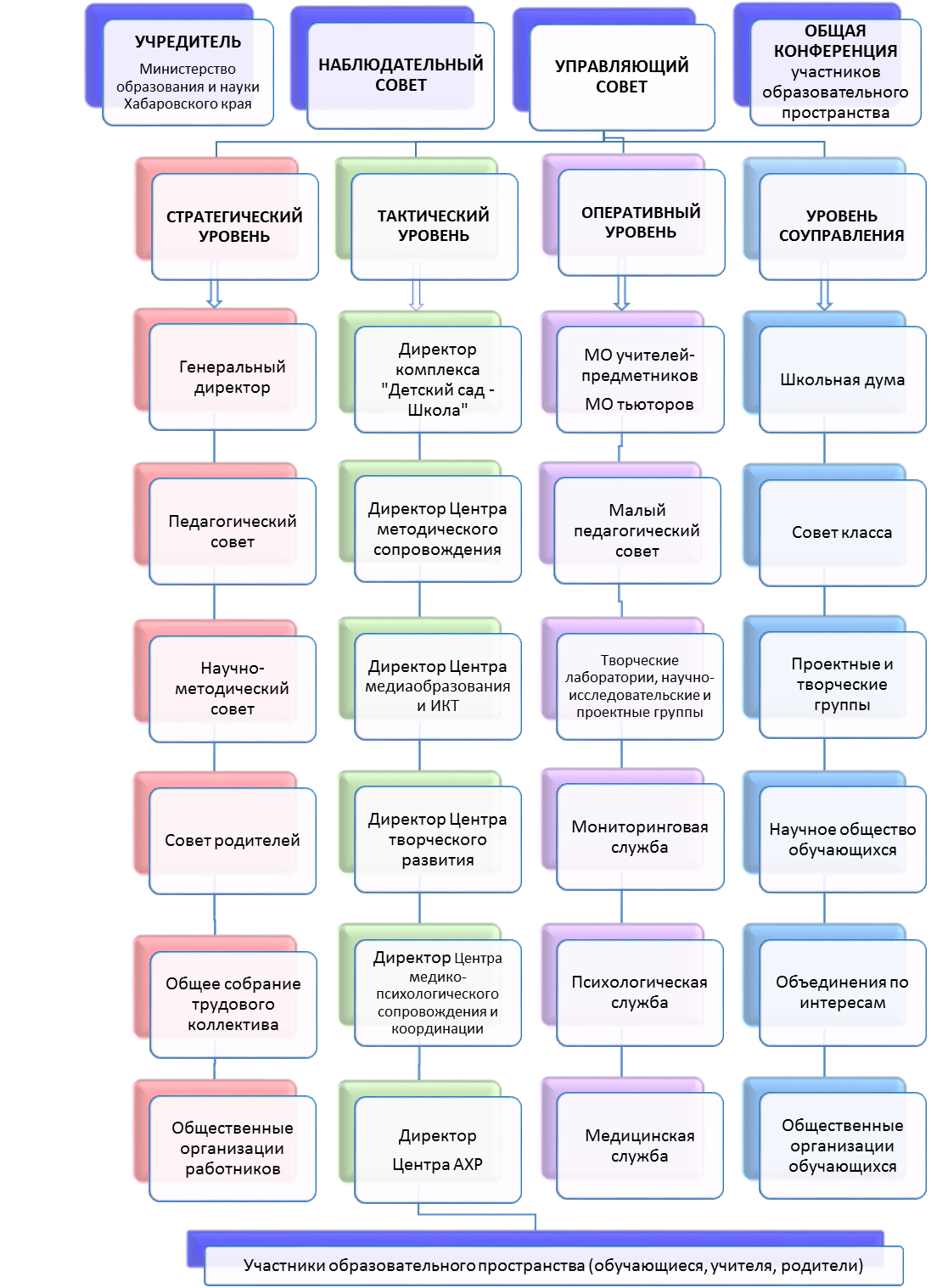 Структура соуправления обучающихся КГАОУ КЦО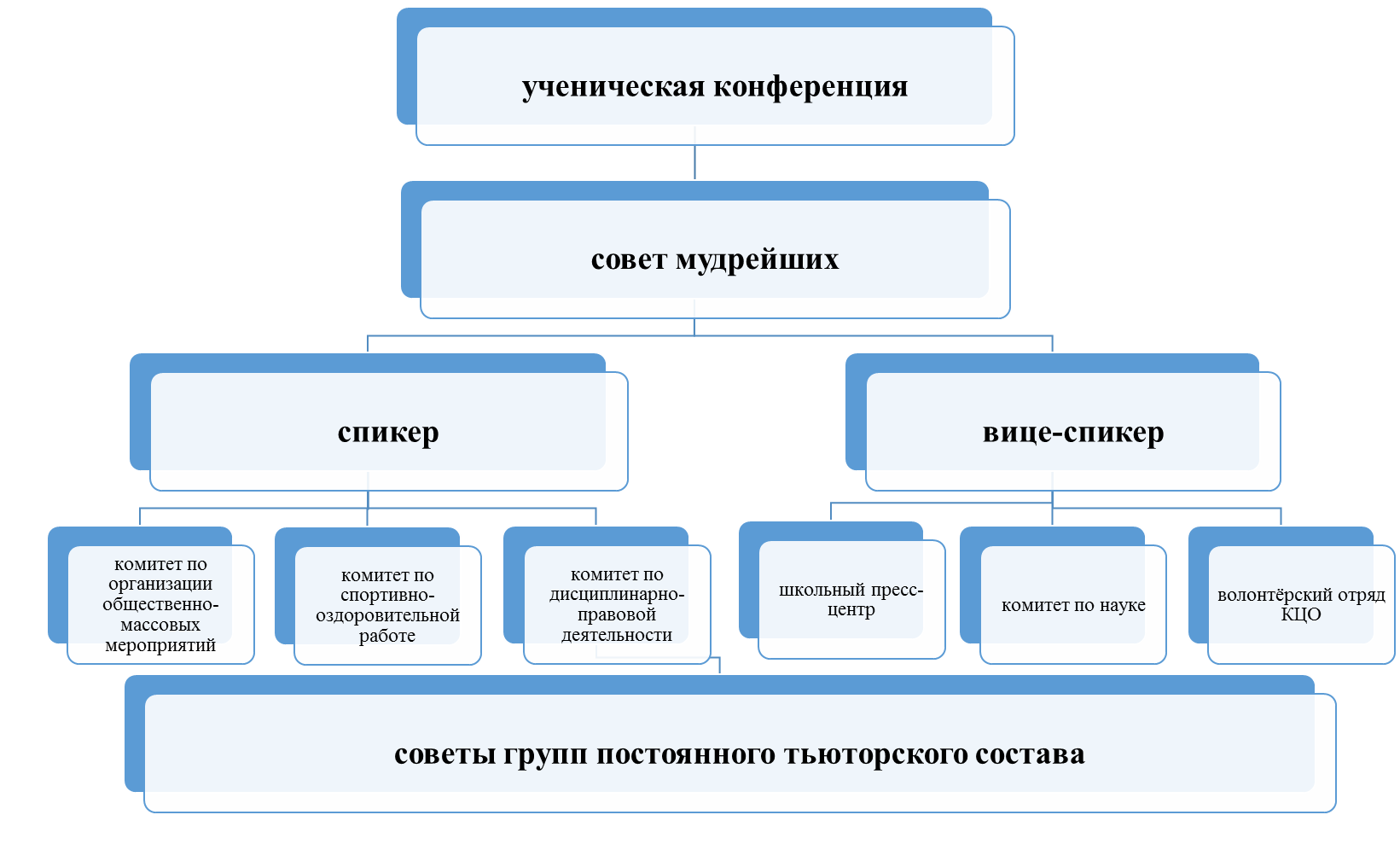 1. Порядок управления 1.1. Ученическая конференция1.1.1. Высшим органом соуправления обучающихся КЦО является  ученическая конференция, на которую делегируются не менее 3 представителей от 5-11 классов. 1.1.2. Конференция проводится 2 раза в год: - в сентябре: для подведения итогов работы за год, планирования работы на новый календарный год и выборов председателя Думы; - в мае: для определения задач летней работы и отдыха обучающихся в КЦО и подведения итогов традиционных ежегодных конкурсов.1.1.3. Ученическая конференция:- рассматривает и утверждает перспективный план, основные направления деятельности органов ученического соуправления на учебный год, ориентированный на реализацию потребностей обучающихся и развитие традиций «Краевого центра образования»;- решает вопросы, связанные с участием обучающихся в управлении КЦО, обсуждает и принимает планы совместной работы с педагогами, родителями, ученической Думой;- формирует органы соуправления обучающихся КЦО (Совет Мудрейших, избирает спикера и вице-спикера ученической Думы);- выражает отношение обучающихся к проектам школьных документов, планам, программам их осуществления;- заслушивает отчеты спикера ученической Думы, оценивает результаты деятельности органов соуправления КЦО.1.1.4. Решения ученической конференции, принятые в рамках ее полномочий, являются обязательными для всех органов соуправления и всех обучающихся КЦО.2.2. Совет Мудрейших2.2.1. Совет Мудрейших – высший исполнительный орган ученического соуправления КЦО в период между конференциями. Избирается ежегодно на  ученической конференции в ноябре. Спикер и вице-спикер ученической Думы избираются на конференции по итогам общего голосования обучающихся КЦО. Заседания проводятся ежемесячно (каждая вторая среда месяца), при необходимости могут чаще. 2.2.2. В состав Совета Мудрейших (далее СМ) входят избираемые (делегируемые) конференцией представители 5-11 классов (по одному представителю от класса), спикер и вице-спикер ученической Думы. 2.2.3. СМ собирается на заседания по мере необходимости, не реже 4-х раз в год.2.2.4. На первом заседании СМ формируются комитеты по 6 направлениям деятельности: образования, культуры, порядка, печати, спорта, наставничества, защиты прав обучающихся. В каждом комитете избираются председатели.2.2.5. СМ полномочен:Вносить предложения в:Годовой план мероприятий КЦО (в части, касающейся мероприятий для детей);Смету расходов КЦО (в части, касающейся реализации плана для детей).Делегировать своих представителей для работы в Наблюдательном совете КЦО.Обсуждать вопросы жизнедеятельности КЦО с директором комплекса «Детский сад-Школа» и другими представителями администрации – не реже 1 раза в семестр.Заслушивать отчёты органов соуправления групп постоянного тьюторского состава.Направлять представителей Думы на заседания органов управления КЦО, рассматривающих вопросы о дисциплинарных проступках обучающихся.Вносить в администрацию КЦО предложения о поощрении и наказании обучающихся.Готовить и проводить ученические конференции.Обсуждать планы подготовки и проведения важнейших ученических мероприятий; заслушивать отчеты о работе своих рабочих органов (комитетов, органов соуправления в группах постоянного тьюторского состава) и принимать по ним необходимые решения; заслушивать информацию и отчеты ответственных лиц о выполнении решений СМ, принятых на предыдущих заседаниях.Организовывать соревнования между группами и рабочими органами соуправления КЦО и подводить его итоги. Распространять информацию о деятельности соуправления. Представлять и защищать права своих членов в администрации КЦО. Выступать с инициативами по различным вопросам, в том числе и по благоустройству Центра, вносить предложения в администрацию. 2.2.6. В случае снятия с должности члена Думы, новый представитель от группы выбирается в течение недели.2.2.7. Решения СМ обязательны для всех обучающихся КЦО. .2.8. В своей деятельности СМ подотчетен ученической конференции и Управляющегому совету КЦО. 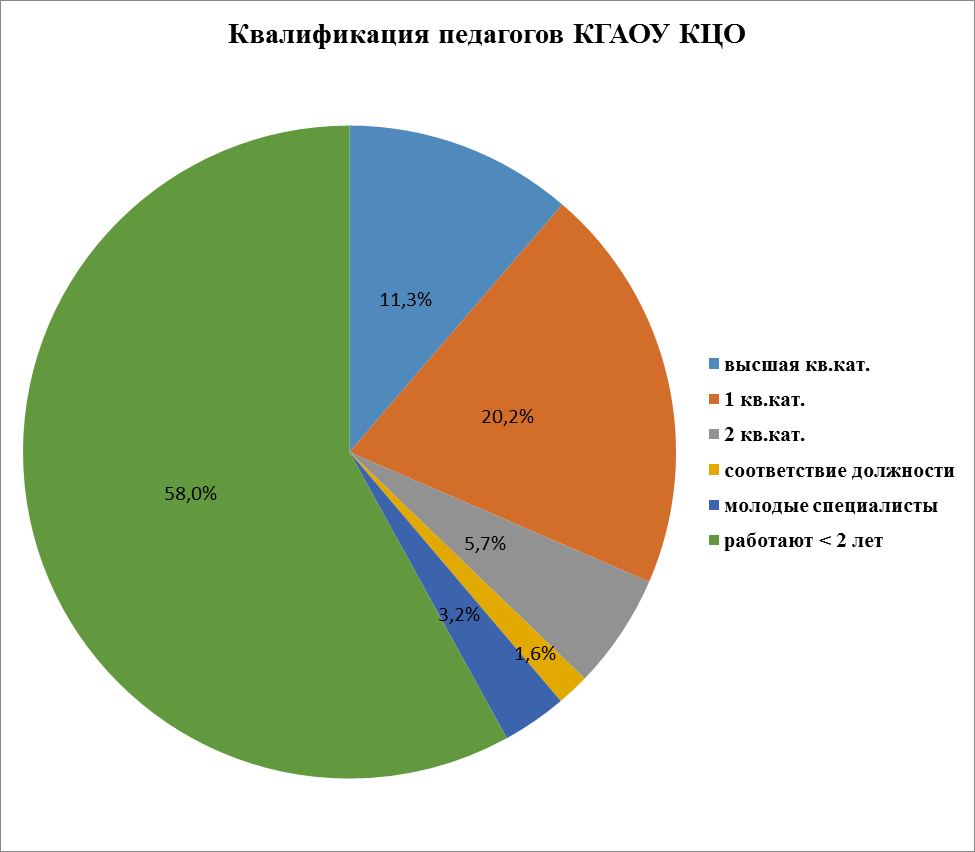 Кадровый потенциал всего работников 204 человека квалифицированные и педагогические кадры  124 человека.            Краевое государственное автономное общеобразовательное учреждение «Краевой   центр образования» -вновь созданное образовательное учреждение, учредителем которого является министерство образования и науки Хабаровского края.Комплектование педагогическими кадрами осуществлялось по мере ввода действие структурных подразделений. В настоящее время в КЦО работает 124 педагогических работника, включая одного внешнего совместителя. Анализ качественного состава педагогического коллектива с учетом первого года работы КЦО распределился следующим образом:Характеризуя кадровый ресурс нашего учреждения, необходимо отметить, что каждый педагог КЦО повышает уровень своей квалификации в соответствии с планом-графиком прохождения курсовой подготовки. В Центре работают педагоги, внедряющие современные инновационные технологии в преподавание своего предмета, они охотно делятся своими практическими наработками со всем коллективом и педагогами края. Педагоги КЦО  принимают участие в пропаганде педагогического опыта через различные формы деятельности обмениваются опытом с коллегами через интернет, возглавляют  сетевые сообщества. КГАОУ КЦО тесно сотрудничает с Региональным центром развития образования, Факультетом переподготовки руководящих и педагогических кадров при ДВГГУ и ХК ИРО, ТОГУ,  ХГИИиК,  ДВАГС, ДВГУПС, ХГАЭиП. Одной из форм повышения педагогического мастерства- выбрано   дистанционное обучение в  высших учебных заведениях и центрах развития образования РФ.  Несмотря на столь небольшой период функционирования КЦО, нашими педагогами активно внедряются и реализуются экспериментальные и инновационные проекты, что является механизмом постоянного обновления и взаимодействия как педагогов, так руководителей КЦО. В 2015/2016 учебном году курсы повышения квалификации по прошли 18 учителей предметников, обучились по программе «Телешкола» - 64 педагога.Важнейшим средством является организация корпоративного обучения педагогических кадров, удовлетворяющее профессиональные запросы всех категорий педагогов.В копилке достижений педагогов КЦО имеются научные разработки, труды, публикации, выступления и   участие в работе педагогических советов, семинаров, конференций на различном уровне.Оснащенность (количество) техническими средствамиНачальная школа.Автоматизированное рабочее место (АРМ) учителя:компьютер-моноблок с многофункциональным устройством (МФУ) (цветной струйный принтер, сканер, копир) – 20 штук;ультракороткофокусный проектор – 15 штук;интерактивная доска Polyvision со стилусом и программным обеспечением – 5 штуксистема для тестирования VOTUM – 31 – 4 штуки;документ-камера – 15 штук;web-камера – 20 штук;Мобильные системы:передвижной мобильный класс (i-pad Air 2 – 25 штук) – 4 штуки;передвижной напольный проектор с экраном – 4 штуки;передвижной мобильный класс (ноутбук HP – 26 штук) – 4 штук;Автоматизированное рабочее место (АРМ) администратора:Персональный компьютер – 11 штук ;Принтер – 2 штуки.Стационарные видео и аудиосистемы:Зал хореографии: потолочный проектор с выдвижным экраном, ноутбук;Музыкальный зал: потолочный проектор с выдвижным экраном, ноутбук;Компьютерный класс: компьютер-моноблок -  19 штук, лазерный принтер, интерактивная доска со стилусом и пультом  ДУ, ультракороткофокусный проектор.Интерактивная образовательная среда:Интерактивный стол – 4 штуки;Модель «гигантские пузыри»;телевизор LG ЖК 47LB5610V LED  - 4 штуки;сенсорная комната – 1 штука.Старшая школа.Кабинет информатики:Компьютер -  моноблок (LENOVO – 14 штук) – 2 класса;Мобильный лингафонный кабинет:передвижной мобильный класс (ноутбук HP – 25 штук) – 2 штуки;Компьютерный класс:Компьютер -  моноблок (LENOVO – 14 штук) – 2 класса;Автоматизированное рабочее место (АРМ) учителя:компьютер-моноблок с многофункциональным устройством (МФУ) (цветной струйный принтер, сканер, копир) – 16 штук;ультракороткофокусный проектор – 15 штук;интерактивная доска ABC со стилусом и программным обеспечением –  31 штука;система для голосования VOTUM – 31 – 11 штук;документ-камера – 31 штук;многофункциональное устройство (МФУ) EPSON – 63 штуки;Мобильные системы:передвижной мобильный класс (i-pad Air 2 – 25 штук) – 4 штуки;передвижной мобильный класс (ноутбук HP – 26 штук) – 5 штук;Автоматизированное рабочее место (АРМ) администратора:Персональный компьютер – 69 штук;Принтер – 39 штук;Стационарные видео и аудиосистемы:Зал хореографии: потолочный проектор с выдвижным экраном;Музыкальный зал: потолочный проектор с выдвижным экраном;Компьютерный класс: компьютер-моноблок -  19 штук, лазерный принтер, интерактивная доска со стилусом и пультом  ДУ, ультракороткофокусный проектор.Интерактивная образовательная среда:модель земного шара с аудиосопровождением на разных языках мира;интерактивный планшет Qwizdom Q7 – 31 штука;информационная панель NEC MultiSync V652 -6 штук;интерактивный аппаратно-программный комплекс Prestigio Multiboard с программным обеспечением Easiteach Next Generation – 2 штуки;модель образования плазменного разряда– 1 штука;модель для изучения свойств воды– 1 штука;модель гироскопа– 1 штука;интерактивный стол – 1 штука;передвижной напольный проектор с экраном – 4 штуки;телевизор LG ЖК 47LB5610V LED  - 1 штука;Концептуальные основания   программы развития В XXI веке человечество осуществило переход от техногенной цивилизации к антропогенной, где главной ценностью является человек. Однако системы образования во всем мире обнаруживают несоответствие идеалам гуманизма. В сложившихся условиях крайне важным является модернизация образования, реорганизация всех ее элементов на основе личностно- ориентированного подхода, концепции его индивидуализации, принципах уважения прав и свобод растущего человека. Стратегии развития российского образования свидетельствуют о том, что Россия прочно встала на путь демократических перемен. Задачи, стоящие перед отечественной педагогикой, могут быть решены посредством организации педагогического процесса с ориентиром на гуманизацию и демократизацию; совершенствование управления образованием, его структурную перестройку; повышение уровня образования; обновление содержания, форм и методов обучения; индивидуализацию и дифференциацию образования; использование новых информационных технологий в обучении. В проекте Государственной программы Российской Федерации «Развитие образования» на 2013-2020 годы определена миссия образования: реализация каждым гражданином своего позитивного социального, культурного, экономического потенциала, социально-экономическое развитие России. Для этого сфера образования должна обеспечивать доступность качественных образовательных услуг. Современное образовательное учреждение призвано сформировать личность с гуманистическим мироотношением, способную ориентироваться в сложной социокультурной ситуации, строить отношения на основе диалога и толерантности, ориентированную на решение экономических и социальных проблем современного российского общества. При этом традиционная система образования не может в полной мере удовлетворить социальный запрос общества в формировании такой личности на основе учета интересов, способностей, индивидуальных особенностей. На сегодняшний момент растут противоречия между достижением уровня индивидуального развития личности обучающихся и отсутствием организационно-педагогических и дидактических возможностей образовательных учреждений; между потребностями личности в получении образования в соответствии с интересами, способностями, индивидуальными особенностями и отсутствием педагогических систем индивидуализированного обучения. Непрерывное образование является важнейшим фактором индивидуализации обучения, обеспечивает благоприятные возможности для построения и осуществления индивидуальной образовательной траектории для каждого обучающегося. Индивидуализация обучения – это одно из приоритетных направлений его модернизации. Это такая организация воспитательно-образовательного процесса, при которой выбор содержания, приемов, темпов обучения учитывает персональные различия обучающихся, уровень развития их способностей к обучению.  Поэтому ключевым является создание новых субъектов образования на основе индивидуализированного обучения, обеспечения непрерывного процесса образования. В условиях образовательного комплекса на основе непрерывности воспитательно-образовательного процесса от детского сада до старшей школы, преемственности и интеграции программного содержания создаются благоприятные возможности как формирования, так и проявления индивидуальности обучающихся. Осуществление непрерывного индивидуализированного образования в условиях КЦО может способствовать реализации образовательной политики Хабаровского края и Российской Федерации, общества в целом, развитию спроса на образовательные услуги, повышать качество образовательного процесса в КЦО, способствовать удовлетворению запроса общества в квалифицированных кадрах, укреплению конкурентных позиций центра.  Специфика образовательного процесса в КГАОУ КЦО Во-первых, в системности, благодаря которой обеспечивается неразрывное единство целенаправленного воспитания и качественного обучения каждого обучающегося, с учетом его самобытности и самоценности. Во-вторых, в исключительно высокой степени вариативности, благодаря которой для каждого обучающегося подбирается индивидуальная образовательная траектория, отвечающая его личностным возможностям и жизненным планам. Учет многообразных факторов развития личности, познавательного интереса и потребностей, соответствующих каждому возрастному периоду обучающегося, позитивно влияет как на аффективную, так и на когнитивную сферы развития личности. В-третьих, в аутентичности, благодаря которой каждому обучающемуся обеспечивается тот объем и темп усвоения содержания, который наиболее точно соответствует его индивидуальности. Таким образом, важнейшим критерием качества образовательных услуг Краевого центра образования выступает его способность на основе постоянного психолого-педагогического мониторинга: - всегда по-новому организовывать образовательный процесс для каждого обучающегося, сообразуясь с его новыми возможностями и новыми жизненными обстоятельствами; - стимулировать высокую активность самих обучающихся, мотивировать их сознательную деятельность исходя из принципа осознанной перспективы, позволяющего задействовать личностно-смысловую (рефлексивную) позицию обучающегося путем включения механизмов познания (самоанализ, самопроектирование и самоуправление).Специфика образовательного процесса по отношению к дошкольному образованию  к каждой из ступеней школыСтупень дошкольного образования (от 0 до 6,5) Приоритетом развития детей дошкольного возраста является создание образовательного развивающего пространства, обеспечивающего раннее раскрытие способностей детей к творчеству и их подготовку к школьному обучению на основе:  - организации деятельностной среды ребенка (предметная, речевая, познавательная, двигательная) посредством объединения различных форм его активности; - создания условий для наиболее полного ознакомления с достижениями культуры и науки, современного общества и формирования разнообразных познавательных интересов; - применения предметных и игровых действий для ранней социализации детей, формирования навыков культуры поведения. Основная задача: обеспечить позитивное развитие ребенка, его психическое и физическое здоровье, формирование мышления, сознания, успешную социализацию. Как мы планируем обеспечить реализацию данных задач:- создание предметно-развивающей среды и многослойного пространства, моделирующегося в зависимости от выбранного родителями маршрута развития ребенка;- обеспечение воспитательно-образовательного процесса будет осуществляться воспитателями, педагогами дошкольного образования, психологами, логопедами, тьюторами.  При проектировании образовательного процесса будет обеспечено познание окружающего мира через активное взаимодействие ребенка с окружающей средой. Наиболее успешный опыт достижения этой цели в мировой практике – через организацию открытых студий, мастерских, когда дети, имея возможность свободного передвижения, могут посмотреть и попробовать различные виды интеллектуальной, исследовательской, творческой, конструкторской, ремесленной и иных видов деятельности; - для успешного развития и обучения, определения социокультурной значимости дошкольного образования в сочетании с семейным воспитанием будут применяться следующие формы работы: консультативные пункты для родителей и детей, воспитывающихся в условиях семьи; служба ранней помощи, лекотеки, центры игровой поддержки, группы кратковременного пребывания и др. В ясельных группах работа специалистов будет направлена на формирование позитивного эмоционального отношения, в младших группах – на выражение потребностей индивида, в старших и подготовительных – на формирование интегративных качеств личности; - оценка достижений старших дошкольников максимально приближена к оценке младших школьников (безотметочная система, эмоциональное поощрение, оценка в группе, самооценка). Классы, где проходят занятия для старших и подготовительных групп, превращаются в интерактивную учебную станцию. На занятиях используется интерактивная доска, компьютер, аудиосистемы, проектор, видеокамера. Здесь есть все для проведения опытов и экспериментов. Дети работают в тесном сотрудничестве со специалистами, расширяя свой кругозор и образ  мыслей, и обучаются эффективному общению. В программу включены открытые и праздничные уроки для детей и их родителей. Особое место отводится изучению иностранного языка с 3-х летнего возраста. Приоритетом развития начальной ступени образования Краевого центра образования является создание образовательного пространства, в котором каждому ребенку обеспечивается успешное развитие на основе познавательной, игровой, общественно – полезной деятельности; создаются условия для формирования навыков критического восприятия информации, способности к нестандартным решениям, креативность, изобретательность, навыки социализации. Основные задачи начальной школы: сформировать у ребенка ценностное отношение к нормам и правилам поведения, здоровью; научить любить школу и сам процесс обучения, т.е. «учиться с удовольствием», привить устойчивую потребность к познанию, творчеству, сформировать базовые навыки эффективного функционирования в насыщенной информационно-коммуникационной среде. Как мы планируем обеспечить реализацию данных задач: - будет организовано учебное пространство, комфортное для учебно-игровой деятельности, образовательный процесс спроектирован с учетом возрастных особенностей ребенка, индивидуального образовательного и развивающего маршрута;- содержание образования учащихся будет реализовываться через следующие типы образовательных практик: учебные занятия, лаборатории, мастерские, индивидуальные дополнительные (внеурочные) предметные занятия;- установлены позитивные отношения с учителем на основе доверия, сотрудничества, поддержки; - обеспечено психологическое сопровождение ребенка, эмоциональная и личностная окраска образовательной деятельности; - разработано единство требований родителей и учителей как результат взаимодействия, взаимопонимания и уважения; - обеспечена опора на семейные традиции, приобщение к школьным традициям, участие в реализации коллективных творческих дел; - заложены основы информационной компетентности; - организовано приобщение к основам исследовательской и проектной деятельности; - обеспечен широкий спектр развивающих кружков за счет привлечения специалистов дополнительного образований. В организационном плане в начальной школе создаются классы наполняемостью до 15 человек. В классе работает учитель начальных классов, ведущий основное количество предметов. В реализации учебного плана принимают участие учителя предметники по таким предметам, как английский язык, информатика, рисование, музыка, физкультура, преподаватели спецкурсов. Работают психологические и логопедические службы. Школа работает в режиме полного дня, за каждым классом закрепляется педагог-тьютор.Основная школа Исходя из возрастных особенностей подростков, основное общее образование связано с двумя важными этапами становления личности обучающегося. В связи с этим на этой ступени образования для построения содержания основной образовательной программ предполагается выделить два связанных этапа образования.Первый этап (5-7 класс) Приоритетом развития на первой ступени основного образования является создание образовательного пространства для самореализации и самоопределения обучающегося, становление его гражданской позиции, где подросток учится сотрудничать в сообществе через общение, игровую, трудовую и социально-значимую деятельность. Основная задача средней школы: обеспечить формирование и развитие у подростков компетентностных умений и навыков освоения разнообразных видов деятельности для обеспечения самореализации, создания ситуации успеха.Как мы планируем обеспечить реализацию данной задачи: - интеграцией учебной и воспитательной работы на основе деятельного подхода в организации работы образовательной организации; - включением обучающегося в процесс формирования личностной траектории развития посредством модульных образовательных программ; - включением школьников в исследовательскую, проектную, поисковую деятельности с представлением результатов деятельности на конференциях, семинарах; - применением активных форм организации деятельности обучающихся; - организацией широкого спектра факультативов, индивидуальных и групповых занятий; - развитием ценностного отношения подростков к своему здоровью, здоровому образу жизни; - освоением пространства социального партнерства; обеспечением становления у подростков активной гражданской позиции через участие в работе школьного самоуправления, социального проектирования, волонтерского движения, участие в работе клубных сообществ; - обеспечением цикличной подсистемы воспитательной работы, с целью становления позитивных ориентиров, таких как патриотизм, гуманность, толерантность, ответственность; индивидуализацией педагогического сопровождения развития личности ребенка. Второй этап (8-9 класс)Приоритетом развития на второй ступени основного образования является создание образовательного пространства для самоопределения и взросления обучающегося, становление его гражданской активности, где подросток учится сотрудничать в сообществе через социально-значимые практики. Основная задача средней школы: обеспечить развитие у подростков компетентностных умений и навыков освоения разнообразных видов деятельности для обеспечения самоопределения и взросления, способного ориентироваться в мире профессий. Как мы планируем обеспечить реализацию данной задачи: - включением учащихся в разнообразные организационно-учебные формы: уроки одновозрастные и разновозрастные, тренинги, проекты, практики, конференции, выездные школы;- создание пространства для расширения возможностей школьников в построении индивидуальной образовательной траектории, реализации социальной активности, исследовательской деятельности;- обеспечение предпрофильного обучения в соответствии со способностями и интересами учащихся;- создание условий для осознанного выбора с учетом ответственности за результат.- обеспечение системы воспитательной работы основанной на социальном партнерстве, сотрудничестве, коммуникативных компетенциях.Старшая ступень школы (10-11 класс) Приоритетом в развитии старшей ступени школы является организация пространства для социального, профессионального и гражданского самоопределения, где вступая во взаимодействия с членами школьного сообщества и за его пределами, старшеклассники учатся принимать ответственные решения. Основная задача старшей школы – обеспечить достижение обучающемуся высокого  уровня образования, развития социальной, гражданской, информационной, коммуникативной компетентности, что позволит ему быть мобильным и успешным после окончания школы. Решение данной задачи будет осуществляться посредством: - обеспечения и развития профильного обучения,  построение технлогических профилей в сотрудничестве с ведущими краевыми, российскими, международными учебными заведениями;- модульно-зачетного подхода в построении содержания образования («учебные кредиты»); - построения и реализации обучающимися индивидуальных образовательных траекторий на основе индивидуальных учебных планов, ориентированных на сферу будущей профессиональной деятельности;- организации совместной активной образовательной деятельности на основе проектного, группового и командного  обучения при отсутствии классов;- разработки и внедрения набора элективных курсов, в основе которых лежат исследовательская, проектировочная, творческая деятельности и которые осуществляются в режиме очного,  сетевого взаимодействия или дистанционного образования; - психологического сопровождения процесса профессионального самоопределения обучающихся с привлечением специалистов вузов Хабаровского края, России; - моделирования учебной и внеурочной деятельности, ситуаций, в которых  обучающимся необходимо принимать ответственные решения; - создания пространства для социального проектирования; - целенаправленной работы по развитию компетенций в сфере научно-исследовательской деятельности, инновационного предпринимательства; - участия в организации и работе школьной, городских, краевых, всероссийских научно - практических конференций, сетевых проектах, в том числе – международного уровня; - участия в школьном ученическом самоуправлении.  Подходы к разработке образовательных программРеализуемые в школе программы как базового, так и повышенного уровня сложности (профильные), будут разрабатываться в соответствии с образовательными стандартами и ориентироваться на реализацию в мультикультурной,  мультиязычной, информационно насыщенной среде. Все образовательные программы имеют модульную структуру, причем каждый модуль предусматривает вариативность по уровню сложности. Интеграция компьютерного и натурного исследований мира, обеспечиваемая современными средствами обучения является одним из определяющих факторов формирования мировоззрения современного человека. Образовательные цели достигаются посредством широкого использования новых материальных средств обучения и воспитания. Это школьные лаборатории, оснащенные современным исследовательским оборудованием. Современная лабораторная база, большое количество методического материала, находящегося в общем доступе, развитая цифровая инфраструктура являются необходимым фактором индивидуализации обучения, позволяющим решать проблему выстраивания индивидуальных образовательных траекторий для каждого обучающегося, в том числе для особо одаренных детей и детей с ограниченными возможностями.  Принципы и технологии проектной деятельности.На протяжении всего периода обучения дети должны быть активно вовлечены в проектную деятельность (ПД). Система ПД включает образовательные проекты – обязательные для всех. Данный компонент ПД интегрирован в образовательные программы и включает: внутришкольные, межшкольные, региональные, а так же международные ученические проекты; социальные проекты, при реализации которых достижение образовательных целей, происходит через социально-значимую деятельность; учебные путешествия по достопримечательным местам области, страны, мира.Вторым важным компонентом является проектная деятельность по научным интересам. При этом формирование групп производится не по возрастному принципу, а по тематике деятельности. Обучающиеся находясь в пространстве самостоятельного выбора, могут выполнять насколько проектов в разных группах. Проделанная работа и полученные результаты фиксируются в электронном профиле обучаемого. При организации проектной, научно-исследовательской деятельности важную роль играет сотрудничество с высшими учебными и научными организациями, направленное на повышение значимости результатов работы над проектом.Система дополнительного образованияРеализация внеурочной деятельности осуществляется Центром дополнительного образования (ЦДО) детей (функциональной единицей школы). На основе анализа социального заказа на дополнительные образовательные услуги в школе строиться модель, которая позволяет интегрировать основное и дополнительное образование, и сочетает их возможности. Основными направлениями работы ЦДО в начальной школе являются курсы, имеющие интеллектуально-познавательную, физкультурно-спортивную, художественно-эстетическую направленность. В средней школе программы Центра продолжают работу, начатую в начальной школе и дополняются курсами научно-технической и естественно-научной направленности. Начинается изучение второго иностранного языка по выбору школьника. На старшей ступени к уже существующим элективам добавляются курсы культурологической и социально-экономической направленности и изучение третьего иностранного языка.Принципы и схема комплектования школы детьмиОсновным принципом комплектования школы детьми является отсутствие селективного подхода – «Обучение для всех и для каждого». Прием на обучение проводится на принципах равных условий приема для всех поступающих.Старшая ступень школы позволит обеспечить полноценную доступность для обучающихся не только близлежащих районов, но и всех желающих школьников. Кроме того, школьники из других образовательных организаций, в том числе сельской местности, смогут получить основное и дополнительное образование за счет применения дистанционных технологий.Система оценивания совокупных образовательных результатовВысокие стандарты качества образования обеспечиваются разумным сочетанием лучших российских программ и технологий и программы международного бакалавриата (IBO), признанной ведущими школами и университетами мира.Система оценивания проектируется на основе комплексного подхода к оценке результатов освоения основной образовательной программы. Система будет базироваться на накопительном подходе, включать разнообразные взаимодополняющие формы и методы оценивания. Значительная роль в ней отводится портфолио. Ключевыми элементами системы являются самооценка и самоанализ – основанные на рефлексии обучающегося оценка результатов и процесса своей деятельности с учетом оценки других. Такая самооценка дает возможность ученику определить свои затруднения, находить их причины, намечать пути их преодоления и самостоятельно определять дальнейшую траекторию движения к цели. В процессе самоанализа формируются навыки критического мышления, что является одной из характеристик инновационно мыслящего человека. Для объективности оценивания, помимо внутришкольного административного контроля (экзаменов), будут обязательно регулярно проводиться внешние мониторинги регионального. Общероссийского и международного уровней, такие как оценка качества образования школьников  iPIPS, PIRLS, PISA, TIMSS.Выбор индивидуальной образовательной траекторииВ какой степени школе будет свойственно отходить от классно-урочной системы, как будут формироваться индивидуальные траектории обучающихся?  Ключевой деятельностью обучающихся Краевого центра образования становится проектная, организуемая командным сообществом учителей-предметников и педагогов Центра дополнительного образования. В школе в организационном плане для обучения всех параллелей сохраняется идентификация ученика с классом, во главе с педагогом-тьютором.В средней школе индивидуальные образовательные траектории строятся не за счет разного количества часов, отводимых на изучение модулей, а за счет предоставления возможности их изучения на разном уровне сложности (не ниже базового). Реализация этого подхода возможна через систему модульного обучения и единое расписание для всей возрастной параллели. В течение изучения одного модуля переход ученика из группы в группу невозможен, но на следующем модуле группы формируются заново, и ребенок оказывается в другом учебном коллективе. На разных предметах обучающийся учится в разных группах, при этом оставаясь членом одного и того же класса. Такой подход помимо решения образовательных задач позволяет формировать коммуникативную компетенцию обучающихся. В старшей школе дифференциация основывается на склонностях, образовательных потребностях и возможностях обучающегося. Минимальный набор базовых дисциплин дополняется широким спектром предметов углубленного изучения, из набора которых выстраиваются индивидуальные образовательные траектории. Депозитарий образовательных модулей позволит обучающимся самим определять набор изучаемых дисциплин и глубину изучения отдельных модулей.Подход к развитию и поддержке современных компетенций и инициатив учащихсяПроблема вовлечения молодежи в какую-либо общественно полезную и значимую деятельность, способствующую формированию современных компетенций и инициатив обучающихся, в том числе технологических и предпринимательских, может быть решена через систему работы клубов. Клубная деятельность будет направлена на реализацию личностно-значимых социально-ориентированных проектов, удовлетворение потребности в общении, самореализации, идентификации себя с социальными группами, самостоятельную деятельность. Потребность в общественно полезной деятельности обучающиеся смогут реализовать в рамках школьного самоуправления (объединения, общества, союзы и др.).Педагогические принципы и технологии, положенные в основу образовательной системыОбразовательная система комплекса будет базироваться на принципах самоактуализации, индивидуализации, свободы выбора, создания ситуации творчества и успеха, доверия и поддержки и базироваться на инновационных педагогических технологиях:развития критического мышления;проектного обучения;проблемного обучения;оценки достижений образовательных результатов с использованием современных средств обучения;подготовки занятий и внеурочных мероприятий в современной образовательной среде.Обобщая вышеизложенное на схеме представлена модель формирования инновационно-технологической компетенции школьников через раскрытие ключевых составляющих данной компетенции, качеств личности, которые являются наиболее значимыми, условий, обеспечивающих их формирование.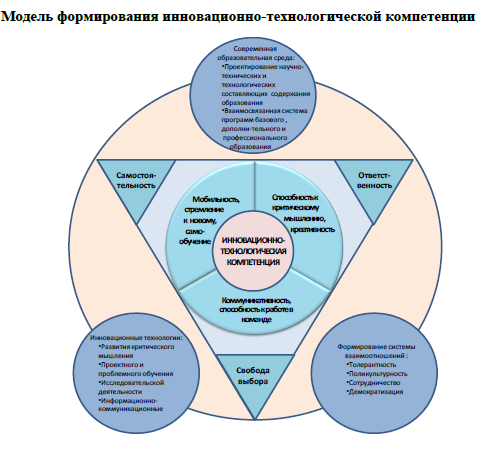 ОСОБЕННОСТИ ОБРАЗОВАТЕЛЬНОЙ CРЕДЫОбразовательное пространство Краевого центра образования состоит из интегрированных сегментов и сред, обеспечивающих ее деятельность как научно-образовательного и социально-культурного центра города, региона, страны. Школьное пространство, являясь пространством формирующим, позволяет интерпретировать его как своеобразную микромодель мира для ребенка. Гибкий средовой подход обеспечивает понимание необходимости и достаточности имеющихся ресурсов по ключевым направлениям деятельности, создает платформу для взаимопроникновения и взаимоналожения процессов, событий, предоставляет обучающимся и педагогам возможность реального выбора действий. В случае появления новых вызовов со стороны динамично изменяющегося внешнего окружения включаются механизмы быстрой трансформации существующей средовой структуры, формируются новые пространства, новые компоненты, происходит передвижение и переориентация имеющихся ресурсов.Поликультурная и многоязычная средаВ обществе постиндустриального типа каждый человек органически вписан в сеть массовых коммуникаций и является носителем общечеловеческой (универсальной) культуры и набора элементов национальных и региональных субкультур. По мнению специалистов ЮНЕСКО, минимальное количество языков, которым должен владеть человек в третьем тысячелетии, будет никак не меньше трех. Соответственно, в Краевом центре образования основным содержанием поликультурной среды станет формирование осознанных ценностных ориентаций личности учащегося по отношению к собственной российской культуре, поликультурной по своей природе, воспитание толерантности, уважения к истории и культурам других народов. Формирование поликультурной личности подразумевает развитие лингвистических компетенций. Многоязычная компетентность станет способом формирования интеллекта, развития сложного мышления, позволяющего познать надкультурное метаязыковое пространство. Обучение иностранным языкам будет осуществляться с самого раннего возраста по интенсивным технологиям, с использованием игровых, имитационных ситуаций, художественных образов, в контексте диалога культур. Обязательным условием станет систематическое "живое" общение с носителями иностранного языка и культуры. Доступность и инклюзия – как система обеспечит поддержку учащихся.Инклюзивное образование в Краевом центре образования предусматривает доступность образования для всех, устранение барьеров для равноправного и открытого участия детей в учебном процессе и жизни школы, создание специальных образовательных условий, учитывающих специфику коммуникативной и когнитивной деятельности слабослышащих, слепых, слабовидящих детей, возможности передвижения, общения, взаимодействия у детей с нарушениями опорно-двигательного аппарата. Инклюзивная среда определяет основные положения культуры школы, ее правила и внутренние нормы, практики и процедуры с целью полного принятия всего многообразия учеников, включает широкий круг социальных сервисов на протяжении всего периода обучения. В этот процесс включены все работники школы, родители, дети, население микрорайона, города, края.С целью простраивания реальных условий для обеспечения инклюзии постоянно проводится анализ информации программного и технического обеспечения, используемого в образовательном процессе и потенциально вызывающего сложности у некоторых детей, разрабатываются и применяются новые адаптивные технологии (брайль, язык жестов и соответствующие материалы, программы речевого экранного доступа, программы экранного увеличения, сенсорные (тактильные) экраны, ноутбукии т.д.). Информация предоставляется в альтернативных форматах. Игры и спортивные мероприятия задействуют всех детей. Разработана система взаимопомощи, позволяющая каждому ребенку развиваться комфортно, в меру сил и возможностей. Вопросы понимания и толерантного отношения к инвалидности включены в образовательные программы. Оценка образовательных результатов каждого ученика производится в соответствии с его предыдущими достижениями, чтобы дети с особыми потребностями не чувствовали себя ущербно по отношению к другим детям. Все процессы оценки доброжелательны по отношению ко всем ученикам и не мешают процессу и практике инклюзии. Кроме того, на поддержку обучающихся направлены следующие специально формируемые факторы окружающей среды: эмоциональные факторы, атмосфера сотрудничества, акцент на кооперацию в процессе учебы, на групповую работу над проектами создают возможности для развития лидерских качеств, раскрытия способностей обучающихся. Разнообразие ситуаций, в которых работают дети (группы, пары, команды, ориентация на себя и ориентация на взрослого), позволяет удовлетворять потребности всех учащихся. Психологические факторы – учет различного темпа обучения, различных моделей поведения и развития детей. Физические факторы окружающей среды: мебель, помещения, звук, свет, температура приспособлены так, чтобы детям было удобно и комфортно учиться.Соответствие возрасту образовательных, материальных, информационных, гуманитарных средРазвитие «компетентности к обновлению компетенций» и мотивации к обучению на различных этапах развития личности обучающегося происходит в ходе сложного взаимодействия ребенка с культурной, информационной и предметной средой. Каждый детский возраст имеет свои предпосылки развития способностей (сензитивные периоды). Дошкольники характеризуются особой предрасположенностью к усвоению языков, высоким уровнем любознательности, яркостью фантазии; для подросткового возраста характерными являются увлечение информационными технологиями, спортом, различными формами творчества (техника, музыка, литература, др.). Соответственно, в каждом сегменте образовательной среды школы для детей разного возраста будут предусмотрены различные виды материального оснащения учебного процесса, его содержательной составляющей, форм и методов обучения. Гуманитарная среда школы будет формироваться как совокупность педагогических условий, способствующих становлению гражданственности, патриотизма, высоких нравственных качеств, ментальности, основанной на уважении к истории, традициям, культуре, обычаям своей страны, самоидентификации. Будет организована работа научно-исследовательского центра, библиотеки, медиатеки, школьного музея (музея территории), виртуальной картинной галереи,  различные мастерские. Также будет организована поисковая деятельность: отряды волонтеров, оказывающих помощь и моральную поддержку ветеранам войны и труда, инвалидам, престарелым, нуждающимся в помощи школы. Информационно-коммуникационная среда – универсальная электронная цифровая среда, представляющая собой системно организованную совокупность средств наполнения и передачи контента, аппаратно-программного и методического сопровождения. Обеспечена концентрация наиболее значимых ресурсов, выстроены системы доступа, проработана внутренняя и внешняя логистика информационных потоков. Такая среда принципиально изменяет подходы к управлению школой, обеспечению безопасности, доступность и инклюзию (позволяет интегрировать территориально разобщенных участников образовательного процесса).  Каждый обучающийся средних и старших классов имеет личный планшетный компьютер, подключенный к школьной широкополосной сети (модель 1:1 (один ученик - один компьютер). Каждый педагог и администратор школы имеют персональный компьютер  с широким набором функций. Технологически информационная среда школы поддерживается Службой  обеспечения информационного сопровождения, представляет собой развитую инфраструктуру, поддерживающую проводные и беспроводные высокоскоростные  сети (интранет с регулируемым доступом к сети интернет).Каждый кабинет школы оснащен техническими средствами в соответствии со своим функциональным назначением: стационарные и мобильные компьютеры, автоматизированные рабочие места персонала, мультимедийное, интерактивное и проекционное оборудование, множительная техника, лабораторное оборудование. В единую информационную систему включены все технические ресурсы. Сервер баз данных содержит основную базу данных школы, включающую такие разделы как «Сотрудники», «Ученики», «Выпускники», «Учебные планы», «Расписания», «Журнал учителя (дневник ученика)», «Учебные кабинеты и оборудование».Действует Электронный портфель школьника – совокупность технических средств, позволяющих реализовать принципы «1:1», «учеба в любое время в любом месте», включающая персональный планшет, с помощью док-станций, находящихся как у ребенка дома, так и в школе превращающийся в нетбук. Осуществляющий подключение к сети интернет и интранет с помощью различных технологий (3G, WiFi и т.д.) электронный портфель объединяет в себе электронный комплекс учебников и лабораторий, индивидуальную карту доступа, дневник, средство платежа, доску объявлений, фотоаппарат, видеокамеру, компас для ориентации в пространстве и маяк для поиска ребенка родителями или администрацией и многое другое. В момент проведения занятий происходит программная интеграция электронных портфелей участников образовательного процесса (в том числе дистанционно удаленных) под управлением ведущего педагога. С помощью различных технических средств и программных решений доступ к объединенному учебно-методическому комплексу станет возможен на  всей  территории  Краевого центра образования – в учебных классах, комнатах отдыха, рекреациях,   школьных беседках.Медицина, питание, безопасность, экология как сегменты здоровьеформирующей и здоровьесберегающей средыМногогранность понятия здоровья требует комплексной разработки системы мер по организации учебного процесса в здоровьесберегающем режиме, накопления физического, психологического, социального потенциала обучающихся. Применяются следующие виды здоровьеформирующих технологий: технологии обеспечения социально-психологического благополучия; здоровьесберегающие образовательные технологии; физкультурно-оздоровительные технологии; технологии мотивации сознательного отношения к своему здоровью; медико-профилактические технологии.Внутреннее пространство. Инновационная инфраструктура новой школы. Оборудование и оснащениеОсобую значимость для организации инновационного образовательного процесса имеет соответствующая инфраструктура. Виртуальный сетевой «Университет» объединяет в единое информационное образовательное пространство ведущие вузы региона, страны. Проводятся видео-лекции, научно-практические видео-конфереции, реализуются совместные проекты научных исследований. Научно-исследовательский центр (интеллект – инкубатор) аккумулирует ресурсы учебно-технологического комплекса, включающую следующие структурные компоненты: лаборатория компьютерной графики и робототехники; центр параллельных вычислений; центр биоэкологических исследований; физическая, химическая лаборатории. Центр обеспечивает возможность всем желающим познакомиться с современными научными достижениями, в том числе в on-line режиме, создает базу для проведения исследований микро- и наноструктур, подготовки учебных проектов школьников. Центр обеспечивает участие школьников в интеллектуальных конкурсах, олимпиадах, конференциях, выставках школьного, краевого, всероссийского, международного уровней, в том числе в форме стажировки.Вебинарий – место организации дистанционного обучения, оснащенное качественным мультимедийным оборудованием.Школьный бизнес-инкубатор - экономическая практико-ориентированная среда для профессионального самоопределения, обучения школьников предпринимательству. Составные части – зал для практических занятий, центр планирования карьеры. Зал практических занятий предназначен для проведения тренингов, деловых игр. В центре планирования карьеры сконцентрированы информационные ресурсы, базы данных и т.д. Центр журналистики, школьная типография, школьный телецентр, видео-, фото-, звукозаписывающая и монтажная студии дают возможность развивать коммуникационные компетенции обучающихся. Центр мастерства и творчества аккумулирует ресурсы учебно-технологического комплекса, включающего в себя следующие компоненты: студии, творческие и ремесленные мастерские, танцевальные классы, клубы, музыкальные классы.  Центр обеспечивает участие школьников в творческих конкурсах, выставках, фестивалях, концертах, ярмарках талантах, соревнованиях школьного, краевого, всероссийского, международного уровней.Центр здоровья и спорта  обеспечивает социально-психологическую поддержку и физическую разгрузку детей через студии арт-терапии, комнаты психологической разгрузки, клубы, залы для занятий спортом, фитнесом. Центр обеспечивает реализацию здоровьесберегающих технологий, участие школьников в спортивных соревнованиях и конкурсах школьного, краевого, всероссийского, международного уровней.Программа развития «Краевого центра образования» предполагает создание нового субъекта образования в соответствии с требованиями современного общества, семьи, государства и будет являться стратегической основой действий руководителя и педагогического коллектива, выступать в качестве перспективного плана работы КГАОУ КЦО в режиме развития. Миссия Краевого центра образования - открытие простора для развития потенциальных возможностей и самореализации,  ориентированных на высокий уровень образования и воспитания.В Краевом центре образования каждый человек – цель, каждый - источник развития.В Краевом центре образования создаются условия для самореализации и осознанного личностного самоопределения в соответствии со склонностями и интересами всех участников образовательного процесса.В центре внимания образовательного процесса становление мыслящей, духовно-нравственной личности устремленной в строительство будущего, к процветанию Хабаровского края, России. Краевой образовательный центр учит побеждать, искать романтическое в интеллектуальном напряжении, готовит к жизни в открытом меняющемся мире.Мы строим Центр образования, в которой развитие детей обусловлено сохранением их здоровья.Краевой центр образования – это школа нового поколения: инкубатор идей и технологий, генератор проектов, работающий как ресурсный центр образовательных инноваций для региона. Краевой центр образования, являясь школой XXI века, призван осмысленно и смело строить будущее сегодня!Цель: создание единого открытого образовательного пространства для проявления детской инициативы, последовательной реализации   интеллектуальных способностей и интересов детей и взрослых, свободно осуществляющих свой жизненный выбор, адаптивных к любым изменениям в социальной и профессиональной жизни, стремящихся к вершинам жизненного успеха, в том числе профессионального, с целью их социальной и личностной реализации. Основные принципы построения программы развития:Принцип интегративности содержит выход на координацию по всем направлениям деятельности. Принцип диверсификации - разнообразие уровней и форм получения образования.Принцип гуманизации – утверждение непреходящей ценности человека,его становление и развитие. Принцип деятельности – активная деятельность всех участников педагогического процесса на всех этапах его реализации.Принцип взаимодействия - взаимная обусловленность,активность всех участников воспитательно-образовательного процесса: педагогов,родителей и специалистов.Принцип открытости - вовлеченность общественности в образовательный процесс,формировании ответственности всех участников за результаты образовательной деятельности, индивидуализация образовательного процесса.Принцип динамичности – постановка таких задач обучения,воспитания, развития детей, которые постоянно углубляются, расширяются;создание на этой основе соответствующих условий (социальных, материально –технических и пр.).Принцип индивидуализации - создание условий для полного проявления способностей каждого обучающегося (воспитанника), своевременной коррекции проблем в его развитии, осознанного профессионального самоопределения.Принцип преемственности - обогащение средств, форм и методов воспитания и обучения, взаимосвязь между элементами педагогического процесса в условиях дошкольного, начального общего, среднего общего, полного общего образования, стилем воспитания в семье; систематичности в профессиональной ориентации. Принцип систематического непрерывного образования -признание ценности знаний, полученных в спонтанном образовании, их закрепление,интеграция со знаниями, приобретенными в общеобразовательном учреждении.Принцип вариативности и дифференциации образования – учет при конструировании содержания воспитательно-образовательного процесса локальных изменений рынка труда Компетентностная модель участников образовательного процесса.	Создание новой образовательной практики в рамках Центра влечет изменения всех основных составляющих, в том числе и личностных характеристик педагогов, детей и их родителей. Педагогический совет Центра совместно с родительской общественностью спроектировалМодель выпускника КЦООбраз выпускника начальной школы (I ступень)Образ выпускника начальной школы как главный целевой ориентир в учебно-воспитательной работе с обучающимися на I ступени.Социальная компетенцияВосприятие и понимание учащимися таких ценностей, как «семья», «школа», «учитель», «родина», «природа», «дружба со сверстниками», «уважение к старшим». Потребность выполнять правила для учащихся, умение различать хорошие и плохие поступки людей, правильно оценивать свои действия и поведение одноклассников, соблюдать порядок и дисциплину в школе и общественных местах. Соблюдение режима дня и правил личной гигиены. Стремление стать сильным, быстрым, ловким и закаленным, желание попробовать свои силы в занятиях физической культурой и спортом.Общекультурная компетенцияНаблюдательность, активность и прилежание в учебном труде, устойчивый интерес к познанию. Сформированность основных черт индивидуального стиля учебной деятельности, готовности к обучению в основной школе. Эстетическая восприимчивость предметов и явлений в окружающей природной и социальной среде, наличие личностного (собственного, индивидуального) эмоционально окрашенного отношения к произведениям искусства.Коммуникативная компетенцияОвладение простейшими коммуникативными умениями и навыками: умение говорить и слушать; способность сопереживать, сочувствовать, проявлять внимание к другим людям, животным, природе. Сформированость первичных навыков саморегуляции.Образ выпускника основного общего образования (II ступень) (5-9 классы)Образ выпускника 9-го класса как главный целевой ориентир в учебно-воспитательной работе с обучающимися на II ступени.Ценностно-смысловая компетенция.Способность ученика видеть и понимать окружающий мир, ориентироваться в нем, осознавать свою роль и предназначение, умение выбирать цели, принимать решения. От этой компетенции зависит программа его жизнедеятельности в целом. Восприятие и понимание ценностей «человек», «личность», «индивидуальность», «труд», «общение», коллектив», «доверие», «выбор». Знание и соблюдение традиций школы.Социально-трудовая компетенция. Школьник учиться выполнять роль гражданина, наблюдателя, избирателя, потребителя, покупателя, производителя. Ученик овладевает минимально необходимыми для жизни в современном обществе навыками социальной активности и функциональной грамотности.Компетенция личностного самосовершенствования направлена на то, чтобы ученик осваивал способы физического, духовного, и интеллектуального саморазвития, эмоциональную саморегуляцию и самоподдержку. К этой компетенции относятся правила личной гигиены, забота о собственном здоровье, половая грамотность, внутренняя экологическая культура, комплекс качеств, связанных с основами безопасной жизнедеятельности. Развитие основных физических качеств.Учебно-познавательная компетенция. Ученик овладевает креативными навыками продуктивной деятельности: добыванием знаний из реальности, владение приемами действий в нестандартных ситуациях, эвристическими методами решения проблем.Информационные компетенции.При помощи учебной, художественной, справочной литературы, видеозаписей, электронной почты, СМИ, Интернета у ученика формируются умения самостоятельно искать, анализировать и отбирать необходимую информацию, организовывать, преобразовывать, сохранять и передавать ее.Общекультурная компетенция.Определенный круг вопросов, в которых ученик должен быть хорошо осведомлен, обладать познаниями и опытом деятельности. Это особенности национальной и общечеловеческой культуры, культорологические основы семейных, социальных, общественных явлений и традиций, роль науки и религии в жизни человека, их влияние на мир, компетенции в бытовой и культурно-досуговой сфере.Коммуникативная компетенция, включающая в себя социокультурную, речевую, компенсаторную, языковую. Включает в себя знание языков, способов взаимодействия с окружающими и удаленными людьми и событиями, навыки работы в группе, владение различными социальными ролями в коллективе.Образ выпускника 11-го классаОбраз выпускника 11-го класса как главный целевой ориентир в учебно-воспитательной работе с обучающимися на III ступени.Ценностно-смысловая компетенция.Осмысление целей и смысла жизни. Усвоение ценностей «отечество», «культура», «любовь», «самоактуализация», «субъективность». Наличие чувства гордости за принадлежности к своей нации, за свою Родину. Знание и понимание основных положений Конституции Российской Федерации.Социально-трудовая компетенция. Школьник учиться выполнять роль гражданина, наблюдателя, избирателя, потребителя, покупателя, производителя. Ученик овладевает минимально необходимыми для жизни в современном обществе навыками социальной активности и функциональной грамотности. Понимание сущности нравственных качеств и черт характера окружающих людей, толерантность в их восприятии, проявление в отношениях с ними таких качеств, как доброта, честность, порядочность, вежливость. Адекватная оценка своих реальных и потенциальных возможностей, уверенность в себе, готовность к профессиональному самоопределению, самоутверждению и самореализации во взрослой жизни.Компетенция личностного самосовершенствования направлена на то, чтобы ученик осваивал способы физического, духовного, и интеллектуального саморазвития, эмоциональную саморегуляцию и самоподдержку. К этой компетенции относятся правила личной гигиены, забота о собственном здоровье, половая грамотность, внутренняя экологическая культура, комплекс качеств, связанных с основами безопасной жизнедеятельности. Развитие основных физических качеств.Учебно-познавательная компетенция. Ученик овладевает креативными навыками продуктивной деятельности: добыванием знаний из реальности, владение приемами действий в нестандартных ситуациях, эвристическими методами решения проблем. Наличие желания и готовности продолжить обучение после школы, потребность в углубленном изучении избранной области знаний, их самостоятельном добывании.Информационные компетенции.При помощи учебной, художественной, справочной литературы, видеозаписей, электронной почты, СМИ, Интернета у ученика формируются умения самостоятельно искать, анализировать и отбирать необходимую информацию, организовывать, преобразовывать, сохранять и передавать ее.Общекультурная компетенция.Умение строить свою жизнедеятельность по законам гармонии и красоты; потребность в посещении театров, выставок, концертов и т. д.Коммуникативная компетенция, включающая в себя социокультурную, речевую, компенсаторную, языковую.Концептуальная модель компетентностей педагогов КЦО      Настоящий педагог КЦО должен обладать такими качествами, как:наличие высокого уровня общей, коммуникативной культуры, теоретических представлений и опыта организации сложной  коммуникации, осуществляемой в режиме диалога;способность к освоению достижений теории и практики предметной области: к анализу и синтезу предметных знаний с точки зрения актуальности, достаточности, научности;способность к критической оценке и интеграции личного и иного (отечественного, зарубежного, исторического, прогнозируемого) опыта педагогической деятельности;стремление к формированию и развитию личных креативных качеств, дающих возможность генерации уникальных педагогических идей и получения инновационных педагогических результатов;наличие рефлексивной культуры, сформированность потребности в саморефлексии и в совместной рефлексии с другими субъектами педагогического процесса;наличие методологической  культуры, умений и навыков концептуального мышления, моделирования педагогического процесса и прогнозирования результатов собственной деятельности;готовность к совместному со всеми иными субъектами педагогического процесса освоению социального опыта;освоение культуры получения, отбора, хранения, воспроизведения, отработки и интерпретации информации в условиях лавинообразного нарастания информационных потоков;принятие философии маркетинга в качестве одной из основных идей деятельности педагога в условиях становления рыночных отношений в образовании;принятие понятия профессиональной конкуренции как одной из движущих идей развития личности педагога;наличие культуры педагогического менеджмента в широком смысле, то есть стремление к самоопределению в ситуации ценностного выбора и к принятию ответственности за конечный результат педагогического процесса, что определяет профессиональную успешность в условиях конкуренции;сформированность теоретических представлений о системно-педагогическом мышлении, наличие опыта системного исследования педагогической деятельности в целом и собственной педагогической деятельности;осознание метода педагогической деятельности как одной из высших профессиональных ценностей педагога.Задача педагогов КЦО  – воспитать выпускника, обладающего следующими качествами:готовность к жизни в  современном мире, ориентация в его проблемах, ценностях, нравственных нормах, понимание особенностей жизни, ориентация в возможностях этой жизни для развития своих духовных запросов, ориентация в научном понимании мира, умение ставить реалистические  жизненные  цели и быть способным их достигать;наличие продуманной и практически реализуемой жизненной стратегии по сохранению  и развитию своего  физического, психического и нравственного здоровья;способность к творческому созиданию своей личной жизни, ее осмысленной организации на основе национальных и общечеловеческих ценностей, любви к своей Родине и уважения традиций иных национальных культур;коммуникативная культура, владение навыками делового общения, простраивание межличностных отношений, способствующих самореализации, достижению успеха в общественной и личной жизни;высокая познавательная мотивация, готовность выпускника основной школы к достижению высокого уровня образованности на основе осознанного выбора программ общего и профессионального образования;совмещение рационалистического и эмоционально-ценностного подходов к жизни,   умение здраво и логично мыслить, принимать обдуманные решения;способность к выбору профессии, ориентации в политической жизни общества, выбору социально ценных форм досуговой деятельности, к самостоятельному решению семейно-бытовых проблем, защите своих прав и осознанию своих обязанностей;адекватная самооценка (внутренняя гармония и самоконтроль);стремление к продуктивной жизни (максимальной реализации своего индивидуально-личностного потенциала).         Задача педагогов КЦО -   воспитать выпускника, обладающего   ключевыми, общепредметными, предметными компетенциями   в интеллектуальной, гражданско-правовой, информационной, коммуникационной и прочих сферах.ОСНОВНЫЕ МЕРОПРИЯТИЯ ПО РЕАЛИЗАЦИИ ПРОГРАММЫ РАЗВИТИЯПодпрограмма «Школа раннего развития»Цель: создание условий для развития способностей детей дошкольного возраста как основы его успешного обучения в начальной школе и полноценной будущей жизни.Задачи:- погружение воспитанников детского сада в насыщенную образовательную среду;- создание условий для подготовки дошкольников к успешному обучению в начальной школе; - обеспечение преемственности целей, задач, содержания образования, реализуемых в рамках образовательных программ различных уровней; - создание условий для сохранения и укрепления здоровья воспитанников, развитие физической культуры и интереса к спорту;- расширение формы взаимодействия с семьями воспитанников;- развитие новых форм дошкольного образования в соответствии с запросами населения;- обеспечение психолого-педагогической поддержки семьи;- реализация в практике работы детского сада системы здоровьесберегающих технологий;- совершенствование организации питания, в том числе с учетом особенностей здоровья воспитанников;- внедрение в образовательную практику дошкольного отделения современных информационно-коммуникационных технологий;- создание условий для поддержки одаренных и талантливых детей дошкольного возраста;- создание условий для успешной адаптации детей дошкольного возраста к условиям детского сада, к условиям школьного обучения;- внедрение дополнительных образовательные услуг в соответствии с запросом родителей дошкольников.Ожидаемые результаты:Максимальное удовлетворение запросов родителей на вариативность дошкольных образовательных услуг.Увеличение числа родителей, удовлетворенных качеством дошкольных образовательных услуг.Повышение показателя уровня посещаемости воспитанниками дошкольного отделения.Увеличение времени двигательной активности ребенка, физкультурных занятий, занятий разными игровыми видами спорта в дошкольном отделении образовательного комплекса.Рост доли от общего числа родителей, включенных в программы повышения родительской компетентности.Подпрограмма «Школа полного дня»Организация работы Краевого центра образования в режиме полного дня способствует объединению усилий общества и семьи для реализации более качественного духовного и физического развития обучающегося, удовлетворяет постоянно изменяющиеся индивидуальные, социокультурные, образовательные потребности детей, обеспечивает учащимся свободу выбора видов, форм деятельности и детских объединений по интересам, освоение новых социальных ролей, опыта, неформальное общение, формирование познавательных интересов, а также создает условия для творческого развития каждого ребенка, его адаптации к социальным изменениям и приобщения к культурным ценностям. Введение режима полного дня в Центре способствует формированию единого образовательного пространства, соединению в один функциональный комплекс образовательных, развивающих, воспитательных и оздоровительных процессов. Режим дня - это совокупность распорядков всех видов деятельности обучающихся и учителей: учебной, трудовой, общественной деятельности, спортивных мероприятий, а также досуга, предлагаемых учащимся в Центре. Используются педагогические технологии, ориентированные на реальные социальные условия и способствующие продвижению обучающихся к успеху; используется индивидуальный и дифференцированный подход в воспитательно-образовательном процессе. Дополнительное образование, получаемое каждым ребенком, будет персонифицировано, привлекательно, прежде всего, для самого ребенка. Работу учителей и воспитателей с классом (группой) координирует тьютор с целью предотвращения перегрузки обучающихся, организует досуговую деятельность, сопровождает продвижение обучающихся по индивидуальному маршруту.Цель: разработка и реализация полифункциональной модели центра «Школа полного дня».Задачи:- интеграция общего и дополнительного образования в режиме школы полного дня, нацеленной на создание открытого активного образовательного пространства для самореализации каждого учащегося, формирование у него готовности к жизненному самоопределению, навыков принятия жизненно важных решений, направленных на развитие самостоятельной личности; - создание условий обучения, позволяющих учиться жить в высокотехнологичном конкурентном мире;- предоставление каждой личности реальных возможностей самоутверждения в наиболее значимых для него сферах жизнедеятельности, где в максимальной степени раскроются его способности и возможности;- активное внедрение здоровьесберегающих технологий в образовательный процесс;- Краевой центр образования - центр не только обязательного образования, но и самоподготовки, занятий творчеством и спортом;- повышение качества обучения и статуса Центра в образовательном сообществе края и России;- расширение спектра дополнительных образовательных услуг, позволяющих более полно реализовывать личности свои возможности;- установление более полной интеграции общего и дополнительного образования.Ожидаемые результаты: Повышение статуса Центра как конкурентоспособного образовательного учреждения края, России, обеспечивающего становление личности выпускника, способной к социально значимой деятельности на рынке труда, самоопределению и самореализации в политической, экономической, гражданской, культурной жизненных сферах через расширение вариативности содержания, форм организации профильного обучения, увеличение спектра индивидуальных образовательных маршрутов, интеграции с вузами Хабаровского края и России, системой дополнительного образования края и России.Создание условий для возникновения новой учебно-организационной структуры, которая успешно реализует внедрение инновационных технологий в учебно-воспитательный процесс, способствует развитию ключевых компетенций, проводит научно - методическую и исследовательскую работу.Создание единого функционального комплекса образовательных и воспитательных процессов, обеспечивающих благоприятные условия для развития учащихся в соответствии с их склонностями, способностями и интересами.Развитие информационной, коммуникативной и социальной компетентности у обучающихся, способствующих более успешному самоопределению каждого через урочную и внеурочную деятельность в рамках Центра.Рост активности участия обучающихся в олимпиадах, научно-практических конференциях, конкурсах разного уровня. Совместная деятельность с учреждениями культуры и образования Хабаровского края с целью проведения на базе Центра совместных культурно-массовых, образовательных, просветительских, спортивных мероприятий.Активизация готовности учащихся активно включаться в процесс преобразования, направленный на усовершенствование социокультурного пространства; повышение удовлетворенности от освоения творческих видов деятельности; развитие самостоятельности и активности, направленных на самосохраняющее и самосозидающее сознание и поведение.Проект «Индивидуальный образовательный маршрут»Цель: развитие субъективности учащихся через введение индивидуальных образовательных программ, формирование и развитие у них универсальных умений, позволяющих действовать самостоятельно и ответственно при решении учебных и практических задач.Задачи:- обеспечение качественного перехода Центра на выполнение новых государственных стандартов, обеспечивающей инновационные изменения в организации и содержании педагогического процесса, а также в характере результатов обучения;- построение учебного содержания на каждой ступени образования через введение индивидуальных образовательных программ учащихся;- обеспечение вариативности и личной направленности системы обучения на всех этапах;- проектирование развивающего образовательного пространства для оптимизации и коррекции образовательной траектории обучающегося в условиях множественности предлагаемых образовательных услуг;- разработка образовательных программ и профилей обучения, соответствующих интересам и возможностям учащихся, социальному заказу родителей, потребностям социума;- организация тьюторского сопровождения обучающихся при реализации индивидуальных образовательных программ;- создание модели комплекса «Детский сад-Школа», работающего в режиме школы полного дня;- создание единого образовательного пространства на основе интеграции общего и дополнительного образования.Ожидаемые результаты:В отношении учащихся – развитие субъективности через определение широкого спектра индивидуальных образовательных программ, формирование и развитие у школьников универсальных компетентностей.В отношении педагогического коллектива – обеспечение вариативности и личной направленности системы обучения; применение деятельностного подхода к построению учебного содержания через введение индивидуальных учебных программ обучающихся на всех возрастных ступенях; применение соответствующих целям и задачам технологий нового поколения, с учетом преемственности.В отношении учебного процесса – введение технологий, основанных на деятельностном подходе, обеспечение условий, исключающих учебные перегрузки детей, развитие комфортной, здоровьесберегающей среды, способствующей сохранению физического и психического здоровья всех субъектов учебного процесса.В отношении содержания деятельности – проектирование развивающего образовательного пространства для организации различных форм взаимодействия и сотрудничества в образовательном процессе; реализация модели школы полного дня.В отношении социального окружения – повышение доступности качественного образования, соответствующего требованиям инновационного развития экономики, современным потребностям общества и каждого гражданина; дальнейшее укрепление имиджа Центра в глазах потенциальных потребителей образовательных услуг.Проект «Успех»Проект ориентирован на учащихся и предполагает развитие у них мотивированности трех основных уровней: хочу учиться; хочу учиться лучше; образование – основа моей жизни и моего будущего.Цель: формирование у учащихся мотивации, связанной с осознанием роли образования для их жизни и будущего. Задачи:- проведение последовательной и системной работы по формированию и развитию мотивационного потенциала;- обеспечение ситуаций выбора, успеха и осознанного восприятия своих достижений.- расширение познавательной деятельности обучающихся.Ожидаемые результаты:Расширение познавательной деятельности обучающихся.Использование информационных и инновационных технологий для самообразования.Развитие творческой среды для выявления одаренных и талантливых детей;Проектирование основной программы образования с ориентацией на талантливого ребенка.Совершенствование предметной развивающей среды образования с учетом видов одаренности ребенка.Проект «Новое поколение» Проект ориентирован на учащихся, в его основе – современные принципы, методы, технологии организации воспитательного процесса. Цель: организация опережающего воспитания, когда обучающиеся обсуждают, анализируют, рассматривают те проблемы, трудности, жизненные ситуации, с которыми они могут встретиться. Задачи: - создание условий для самопознания обучающихся; - стимулирование осознанного поведения учащихся; - умение обосновывать, объяснять и регулировать свое поведение и действия;- научно-методическое сопровождение воспитательного процесса;- создание в Центре благоприятной диалоговой среды, как основы эффективного роста и развития обучающихся;- создание условий для развития творческий активности;-формирование у обучающихся активной гражданской и жизненной позиции, которая способствует обоснованному и объективному подходу к формированию своего профессионального будущего;-патриотическое воспитание;- «сотрудничество» - работа с родителями, с социальными партнёрами;- социализация учащихся как основа адаптации в быстроменяющемся обществе (игры, групповая и проектная работа, имитация и обсуждение ситуаций). Ожидаемые результаты:Становление воспитательной системы Центра как системы: - открытой и адаптивной, являющейся частью воспитательного пространства Хабаровска, Хабаровского края, России; - реализующей воспитательный процесс на основе преемственности и развития отечественной и мировой духовной культуры;- гуманистически ориентированной, для которой наиболее значимым результатом является развитие индивидуальности, творческого потенциала субъектов образовательного процесса;- гарантирующей защиту прав личности на образование и свободу выбора образовательных программ.Подпрограмма«Развитие талантливых и одарённых детей в условиях Краевого центра образования»Цель: создание условий для выявления, поддержки и развития талантливых и одаренных обучающихся, их самореализации, профессионального самоопределения в соответствии с требованиями ФГОС.Задачи:- обеспечить нормативно-правовое сопровождение проекта;- модернизировать в соответствии с требованиями ФГОС систему выявления и сопровождения талантливых и одарённых обучающихся;- развивать способности и творческий потенциал талантливых и одаренных обучающихся на системно-деятельностного подходе и интеграции урочной и внеурочной деятельности в образовательном процессе;- создать условия для эффективной подготовки обучающихся к олимпиадам, конференциям, конкурсам, экспериментам за счёт собственных резервов и потенциала социальных партнёров;- совершенствовать мотивационную среду Центра с целью повышения профессионализма учителя и развития обучающихся.Проект«Интеллект-инкубатор»«Интеллект – инкубатор» аккумулирует ресурсы учебно-технологического комплекса, включающий следующие структурные компоненты: лаборатория компьютерной графики и робототехники; центр параллельных вычислений; центр биоэкологических исследований; физическая, химическая лаборатории. Инкубатор обеспечивает возможность всем желающим познакомиться с современными научными достижениями, в том числе в on-line режиме, создает базу для проведения исследований микро- и наноструктур, подготовки учебных проектов, обеспечивает участие обучающихся в интеллектуальных конкурсах, олимпиадах, конференциях, выставках школьного, краевого, всероссийского, международного уровней. Ожидаемые результаты:Внедрение в образовательное пространство Центра индивидуальной траектории развития талантливых и одаренных детей.Повышение уровня индивидуальных достижений детей в образовательных областях.Участие обучающихся Центра в конференциях, олимпиадах, конкурсах всех уровней.Развитие интеграционного пространства Центра, сетевого взаимодействия и повышение качества образовательного процесса в целом.Повышение профессиональной компетентности педагогов Хабаровского края по актуальным вопросам педагогики одаренности.Сохранение здоровья одаренных детей в комфортной среде, удовлетворяющей всех участников образовательного процесса.Пополнение электронного банка данных «Одаренные дети», банка методического обеспечения поддержки одаренных детей Хабаровского края.Повышение рейтинга и социального престижа Центра на региональном, российском уровнях.Издание сборника лучших работ обучающихся, сборника методических рекомендаций для работы с одаренными детьми для обучающихся и педагогов края. Проведение научно-практических конференций, мастер-классов по работе с одаренными и талантливыми детьми на базе Центра для педагогического сообщества Хабаровского края.Проект«Исследователь»Цель: формирование учебно-познавательной компетентности обучающихся Центра в изучении научной картины мира и выявление закономерностей его существования через развитие исследовательских умений на всех уровнях образовательного процесса.Задачи: - развитие мотивации обучающихся к научно-исследовательской деятельности; - формирование и развитие их общей, интеллектуально-творческой и духовной культуры; - создание системы непрерывной исследовательской работы на всех ступенях образования.Ожидаемые результаты:1. Непрерывное и гармоничное творческое саморазвитие и самореализация учащихся.2. Развитие исследовательской компетентности в познании окружающего мира и адаптации в нем. 3. Участие обучающихся в конференциях научного общества Центра, края, страны, академических чтениях, форумах, фестивалях, олимпиадах, турнирах. 4. Создание индивидуальных «портфолио достижений» учащихся.Основные направления деятельности по реализации проекта:- популяризация научных знаний среди детей и молодежи, формирование у них научного мировоззрения, повышение престижа науки;- вовлечение детей и молодежи в научно-исследовательскую деятельность;- укрепление научных связей и взаимодействия с научными организациями;- проектная метапредметная деятельность.Проект«Бизнес-инкубатор»Бизнес-инкубатор – экономическая практико-ориентированная среда для профессионального самоопределения.Цель:Обучение основам бизнеса и предпринимательства с опорой на практический опыт.Задачи:- создание бизнес-проектов;- выстраивание взаимодействия с компаниями и обучение деловому общению в формате учебно-деловой игры;- преодоление коммуникационных барьеров;- обмен культурными и деловыми ценностями с социальными партнерами.Ожидаемые результаты:Ежегодное участие в региональных, межрегиональных, российских мероприятиях (выставки-ярмарки, слеты школьных компаний, конкурсы, сетевые соревнования и вебинарные телемосты).Участие в международном конкурсе «Юный предприниматель» и обучающих семинарах и конференциях всех уровней.Проект«Инфомир»Цель: развитие у всех субъектов образовательного процесса информационных умений  и  навыков  в качестве  базиса  для  формирования  информационно-независимой  личности,  обладающей способностью к самостоятельному и эффективному информационному поведению. Задачи проекта: - знакомство всех субъектов образовательного процесса с многообразием информационного мира;- обучение всех участников образовательного процесса умению самостоятельного  поиска,  анализа  и обработки информации;- системное и эффективное внедрение в образовательный процесс информационных технологий;- распространение и обобщение опыта по эффективному внедрению в учебный процесс цифрового оборудования.Ожидаемые результаты:Смещение основного акцента с усвоения значительных объемов информации, накопленной впрок, на овладение способами непрерывного приобретения новых знаний и умения учиться самостоятельно.Освоение обучающимися навыков работы с любой информацией, с разнородными противоречивыми данными, формированием у них навыков самостоятельного (критичного), а не репродуктивного типа мышления. Рост уровня информационной компетентности обучающихся и учителей.Создание системы эффективного внедрения в образовательный процесс ИКТ технологий.Участие обучающихся и педагогических работников Центра в конкурсах, олимпиадах с применением ИКТ технологий на всех уровнях.Участие обучающихся и педагогических работников в образовательных интернет-сообществах, интернет-конференциях, вебинарах.Систематическое применение цифрового оборудования в урочной и внеурочной деятельности обучающимися и учителями, как средства повышения качества образовательной услуги.Проведение краевых мероприятий по повышению ИК компетентности педагогов на базе Центра (мастер-классы, стажировочные площадки, семинары и др.) с применением цифрового оборудования. Создание каждым ученическим сообществом и каждым учителем своей странички (сайта) на сайте Центра.Проект«Робототехника»В российских образовательных программах робототехника приобретает все большее значение. Учащиеся российских школ вовлекаются в учебный процесс создания моделей-роботов, проектирования и программирования робототехнических устройств с применением LEGO-роботов, промышленных роботов, специальных роботов. Дальнейшее развитие Хабаровского края в постиндустриальном обществе немыслимо без высокообразованных инженерных кадров. Цель: привлечь внимание учащихся к сфере высоких технологий. Обеспечить учащимся доступ к передовым технологиям (робототехника, встраиваемые компьютерные технологии, технологии компьютерного инжиниринга и пр.), включая необходимую материально-техническую и учебно-методическую базы, а при необходимости и организационно-административную поддержку.Задачи:- создание ресурсного центра, предусматривающего изучение основ робототехники с использованием конструктора Lego Mindstorms NXT 2.0, введение в алгоритмизацию и изучение графической среды программирования NXT-G;- разработка методического обеспечения технического творчества обучающихся;- организация и проведение олимпиад по робототехнике;- привлечение в систему образования дополнительных внебюджетных средств за счет выстраивания партнерских отношений с предприятиями и фондами Хабаровского края.Ожидаемые результаты: Участие в различных соревнованиях всероссийской программы «Робототехника».Участие в региональных, всероссийских соревнованиях, в том числе таких как FIRST, WRO, ABU ROBOCON, ELROB.Участие в Общероссийской программе «Робототехника: инженерно-технические кадры инновационной России».Организация и проведение олимпиад, соревнований по робототехнике.Организация площадок со свободным доступом, где будет проводиться обучение основам робототехники учащихся и учителей Хабаровского края.Подпрограмма«Управление качеством образования»Цель: обеспечить реализацию системы внутришкольного мониторинга качества образования, позволяющей осуществлять оценку качества образования в образовательном учреждении и эффективность процесса индивидуализации образовательного процесса, принятие управленческих решений.Задачи: - создание прозрачной, открытой системы информирования всех участников образовательного процесса, обеспечивающей полноту, доступность, своевременное обновление, достоверность информации о ходе и порядке проведении мониторинговых исследований в Центре;- обеспечение реализации системы внутришкольного мониторинга, позволяющего осуществлять оценку качества образования в Центре, эффективность процесса индивидуализации образовательного процесса;- обеспечение объективной системы оценки учебных и внеучебных достижений учащихся как основы перехода к следующему уровню образования;- разработка критериев оценки эффективности образовательных программ; - организация мониторинга деятельности педагогических работников;- разработка механизма участия потребителей и общественных институтов в контроле и оценке качества образования;- обеспечить максимально эффективное использование результатов оценки учебных достижений всеми заинтересованными сторонами.Ожидаемые результаты:Повышение качества образования.Реализация требований Федерального государственного образовательного стандарта начальной общей, основной общей и средней общей ступеней образования.Создание ценностно-мотивационного поля для реализации идеи мониторинга качества образования.Разработка методики проведения мониторинга.Осуществление текущего контроля успеваемости и промежуточной аттестации обучающихся, установление их форм, периодичности и порядка проведения.Повышение качества итоговой аттестации выпускников в форме ОГЭ и ЕГЭ. Увеличение доли обучающихся, в общей численности, обучающихся на всех уровнях образования, получивших оценку своих достижений (в том числе с использованием информационно-коммуникационных технологий) через добровольные и обязательные процедуры оценивания для построения на основе этого индивидуальной образовательной траектории, способствующей социализации личности. Создание условий для объективной оценки качества образования на всех ступенях образования (дошкольное, начальное, основное, среднее общее образование).Формирование механизмов комплексной оценки академических достижений обучающегося, его компетенций и способностей, технологии и методики подготовки и проведения процедур контроля и оценки качества образования.Разработка единой информационно-технологической базы системы оценки результатов деятельности Центра.Рост численности независимых экспертов для проведения независимой оценки качества образовательной деятельности Центра.Увеличение доли родителей, получивших возможность оперативно в электронном виде получать информацию об успеваемости своих детей в общей численности семей, имеющих детей школьного возраста.Разработка механизмов внедрения моделей независимой системы оценки результатов дошкольного и дополнительного образования.Осуществление анализа результатов самообследования по качеству образования.Отработка процедуры получения диагностической информации о результатах обученности, состояния здоровья учащихся, профессионализма педагогических и руководящих кадров.Построение модели управления качеством образования в школе на основе единой системы оценки качества на всех ступенях обучения.Создание системы управления качеством образования, основанной на информационно-коммуникационных технологиях.Создание фонда оценочных средств и регламентов проведения процедур контроля и оценки качества образования.Повышение уровня личностных творческих достижений обучающихся и педагогов.Создание экспертно-методического центра, обеспечивающего консультационную и методическую поддержку для учителей и администрации Центра, образовательных учреждений края. Подпрограмма«Здоровье»Многогранность понятия «здоровье» требует комплексной разработки системы мер по организации учебного процесса в здоровьесберегающем режиме, накопления физического, психологического, социального потенциала обучающихся.Цель: формирование потребности здорового образа жизни, сохранение и укрепление здоровья учащихся и учителей в условиях интеграции общего и дополнительного образования Центра.Задачи:- создание и апробация здоровьесберегающих технологий в образовательном процессе;- сохранение и укрепление здоровья обучающихся;- социальная адаптация обучающихся.Основные направления деятельности по реализации проекта:- привлечение учащихся к систематической физкультурно-спортивной деятельности;-обеспечение необходимых условий для личного развития, укрепления здоровья, пропаганды здорового образа жизни, развития физических, интеллектуальных и нравственных способностей, повышения уровня физической подготовленности и спортивных результатов, профилактики вредных привычек и правонарушений;-формирование общей культуры и культуры здоровья;- организация содержательного досуга.Ожидаемые результаты:Формирование системы спортивно-оздоровительной работы в Центре через работу спортивных секций, кружков, проведение спортивных мероприятий.Проведение культурно-оздоровительных мероприятий, просветительских мероприятий для жителей краевой столицы и края.Осознание ответственности обучающимися за выбор образа жизни.Осознанное отношение к здоровью, как к ценности современного мира.Совместная деятельность с учреждениями здравоохранения, образования и общественными организациями Хабаровского края по профилактике асоциальных явлений.Рост активности участия обучающихся в конкурсах, научно-практических конференциях, слетах по тематике «Здоровый образ жизни» разных уровней. Активизация готовности учащихся активно включаться в процесс преобразования, направленный на развитие навыков здоровьесбережения. Организация медицинского сопровождения обучающихся.Диагностика и коррекция здоровья обучающихся. Трансляция опыта работы медико-психологической службы для педагогов края.Проект«Психолого-медико-социальное сопровождение»Цель: повышение эффективности системы оказания психолого-педагогической и медико-социальной помощи детям и их семьям, повышение качества и объема предоставляемых услуг, консультирование образовательных учреждений Хабаровского края.Задачи:- психологическое сопровождение участников образовательного процесса с учетом новых образовательных стандартов;- реализация комплексного психолого-медико-педагогического сопровождения семей на базе Центра;- совершенствование организации образовательного процесса;- организация просветительской работы с родителями и педагогами образовательных учреждений края;- систематизация работы по обеспечению психолого-медико-социального сопровождения;- налаживание сотрудничества с различными организациями Хабаровского края по обеспечению психолого-медико-социального сопровождения. Ожидаемые результаты:Практические:Организация функционирования службы как единого информационного пространства (контроль, распределение, создание информационных потоков).Организация учебного процесса, основанного на широком применении актуальных педагогических технологий и обеспечивающего повышение качества и эффективности образовательного процесса.Внедрение новых подходов, системы тестов, позволяющих специалистам службы отслеживать ход и качество своей деятельности.Организация психолого-медико-педагогическая комиссия (ПМПК), являющейся филиалом краевой ПМПК.Улучшение материально-технической базы Центра.Педагогические:Выделение перспективных направлений развития службы.Повышение рейтинга и конкурентоспособности службы в образовательном пространстве края, страны.Обеспечение работы службы в режиме развития.Повышение педагогической, психологической и юридической компетенции родителей Центра и края.Научные:Распространение опыта работы службы с целью повышения квалификации специалистов.Пропаганда и распространение новых разработок, результатов экспериментальной деятельности.Подпрограмма«Кадровый капитал»Цель: создание современной системы повышения профессионализма педагогов и их высокой трудовой мотивации. Задачи:  - организация обучения управленческих, педагогических кадров и учебно-вспомогательных работников в соответствии с квалификационными характеристиками для реализации ФГОС и работы в современных условиях;- развитие внутренней системы повышения квалификации педагогов, организация и проведение семинаров, конкурсов профессионального мастерства, введение системы наставничества со стороны опытных педагогов;	-совершенствование деятельности методических объединений по предметным областям и организация работы творческих проектных групп педагогов по различным направлениям;	-включение педагогов Центра в научно-экспериментальную, инновационную деятельность; -стимулирование научно-методической деятельности педагогов, оформление результатов их работы в виде научно-методических изданий, публикаций в научно-педагогической литературе;	- совершенствование системы материальных и моральных стимулов поддержки педагогов и повышение квалификации сотрудников и закреплении в Центре лучших педагогов; 	-создание благополучной психолого-педагогической обстановки молодым специалистам и их курирование опытными педагогами; - стимулирование участия сотрудников в конкурсах педагогического мастерства различного уровня и их поддержка; 	-создание банка авторских инноваций, обобщение опыта педагогов.  Ожидаемые результаты:Создание эффективной системы информационного обеспечения повышения уровня квалификации педагогических работников.Повышение многоаспектного уровня квалификации педагогических кадров, обеспечивающих образовательный процесс в Центре.Организация совместной работы с научно-исследовательскими коллективами, лабораториями краевого, регионального и общероссийского уровня.Разработка новых учебно-методических комплексов с использованием современных технологий.Разработка и выпуск периодических изданий профессиональной направленности и размещение методических материалов и исследовательских проектов педагогов и обучающихся.Повышение доли педагогических кадров, участвующих в краевых, общероссийских и международных конкурсах, слетах, конференциях, форумах, вебинарах.Создание имиджа педагога нового формата, ориентированного на профессиональные и личные достижения.Работа по системному сопровождению педагогов Хабаровского края в процессе их подготовки к аттестации.	Подпрограмма«Региональный ресурсный центр образовательных инноваций Хабаровского края»Цель: усиление вклада Краевого центра образования как педагогического комплекса в социально-экономическое развитие Хабаровского края и в повышение качества жизни населения путем создания на базе образовательного учреждения регионального ресурсного центра образовательных инноваций Хабаровского края, реализующего научно-исследовательскую, научно-методическая, учебно-методическая деятельность по апробации, внедрению и сопровождению современных образовательных программ, технологий, по проведению мониторинговых и экспериментальных исследований для обеспечения профессионального роста и качественной научно-практической подготовки педагогических работников учреждения и края, студентов и специалистов педагогических специальностей к самостоятельной профессиональной деятельности и совершенствованию профессиональной компетентности.Задачи:- разработка и внедрение современных образовательных методик с учетом инновационных подходов в преподавании учебных предметов (моделей, курсов);- координация процессов в области научно-педагогических исследований, осуществляемых различными структурными подразделениями учреждения, для формирования единого направления образовательных инноваций;- подготовка, апробация и распространение учебно-методических материалов с учетом инновационных технологий, в том числе в формате повышения квалификации и дополнительных образовательных услуг (стажировки, консультации и др.);- участие в подготовке педагогических, научно-педагогических кадров высшей квалификации (в том числе через магистратуру, аспирантуру); - организация и проведение научных и научно-методических мероприятий: конференций, семинаров, форумов, конкурсов, олимпиад, круглых столов, практикумов и др.;- подготовка и издание научных и методических работ педагогических работников Центра (монографий, статей, библиографических материалов и т.д.);- сотрудничество с отечественными и зарубежными вузами, научными центрами, включая повышение квалификации и дополнительное образование; - информирование общественности о результатах работы через СМИ;- изучение научно-образовательной потребности региона и организация взаимодействия, сотрудничества с образовательными и коммерческими предприятиями по оказанию услуг в сфере образовательной деятельности;- организация подачи заявок на конкурсы грантов, контрактов, договоров для финансирования исследовательских и инновационных проектов, стажировок, поездок на конференции и семинары и т.д.;- информационная деятельность по пропаганде достижений и рекламная деятельность по привлечению потенциальных заказчиков научно-образовательных услуг;- реализация научно-исследовательской, научно-методической, учебно-методической деятельности по апробации, внедрению и сопровождению современных образовательных программ, технологий, по проведению системных мониторинговых и экспериментальных исследований для обеспечения профессионального роста педагогических работников учреждения;- создание условий для подготовки и проведения мероприятий, направленных на аккумуляцию и распространение современных образовательных технологий и средств обучения, способствующих профессиональному развитию педагогов края в области инновационных образовательных технологий, в том числе информационно-коммуникационных;- создание условий для качественной научно-практической подготовки к самостоятельной профессиональной деятельности и совершенствования профессиональной компетентности студентов и молодых специалистов педагогических специальностей;- расширение возможностей Центра для взаимодействия с объектами образовательных и научно-исследовательских систем на краевом, федеральном и международном уровнях.Ожидаемые результаты:Создание и функционирование научно-исследовательских, научно-методических, учебно-методических лабораторий, инновационных комплексов, стажировочных площадок, отраслевой кафедры.Реализация комплексных мониторинговых и экспериментальных исследований.Расширение спектра мероприятий по аккумуляции и распространению передового педагогического опыт.Создание информационно-аналитической службы и издательского центра.Реализация сетевого взаимодействия учреждений высшего, среднего, общего образования студентов и специалистов педагогических специальностей.Установление партнерских отношений с образовательными и научно-исследовательскими учреждениями и организациями Подпрограмма «Развитие международного и межкультурного сотрудничества» Целью международной деятельности Центра является интеграция в международное образовательное пространство через развитие международного и межкультурного партнерства.Задачи:- воспитание обучающихся достойными представителями своей страны, готовых к участию в межкультурном диалоге;- развитие у них компетенций, ориентированных на межкультурное взаимодействие и сотрудничество (социальной, коммуникативной, творческой и др.);- повышение мотивации к изучению иностранных языков;- формирование гуманистических и нравственных ценностей, воспитание межкультурной толерантности;- создание условий для самореализации обучающихся в поликультурном образовательном пространстве.Развитие международного и межкультурного сотрудничества Центра предполагается по нескольким направлениям:- межшкольный обмен учащимися и стажировки учителей в странах ближнего и дальнего зарубежья;- участие и проведение методических семинаров, мастер – классов, круглых столов, конференций по вопросам преподавания иностранных языков;- изучение передового зарубежного опыта в области образования;- работа по подготовке к сдаче международных экзаменов по немецкому (DSD) и английскому языкам (Cambridge Certificate, IELTS, TOEFL) c получением сертификата или языкового диплома;- участие школьников в международных конкурсах, фестивалях и олимпиадах;- проведение совместных международных проектов;- организация Интерклуба;- организация международной школьной E-MAIL-переписки и телемостов;- организация образовательных поездок учащихся и учителей в страны изучаемых иностранных языков.Данные проекты призваны способствовать интеграции российского образования в систему европейского образования и дать обучающимся Центра дополнительные образовательные перспективы. Развитие и укрепление международных связей направлено на более успешную социализацию учащихся, приобщение их к мировому культурно-историческому наследию, что позволит формировать у них целостное понимание мировых процессов, целостную картину мира, формировать ценностное отношение к миру, разным культурам.Патриотизм, уважительное отношение к своей стране, понимание ее роли в мировой истории и реальности также формируются в процессе общения учащихся с представителями разных стран в рамках международных учебно-развивающих программ, осуществляемых Центром.Ожидаемые результаты:Развитие сферы международного сотрудничества в области образования.Установление партнерских отношений и подписание договоров о сотрудничестве с зарубежными образовательными учреждениями.Повышение качества образования обучающихся в области иностранных языков. Накопление учащимися опыта социально значимой и исследовательской деятельности в международных образовательных проектах в диалоге культур.Осознание обучающимися своей этнической и национальной принадлежности.Утверждение в сознании и чувствах школьников общечеловеческих и культурно-нравственных ценностей и уважения к другим народам.Обобщение и трансляция опыта международного сотрудничества для педагогической общественности Хабаровского края.Этапы реализации программы развития образовательного учреждения.Программа будет реализована в три этапа.1 этап - Подготовительный(2014-2015 гг.)На первом этапе предусмотрены работы, связанные с разработкой и корректировкой содержания работы «Краевого центра образования» по отдельным направлениям, их апробацией:Экспертная оценка исходного состояния развития КГАОУ КЦО.    Разработка и уточнение основных направлений развития КГАОУ КЦО.Апробация системы на всех уровнях общего образования.Корректировка системы показателей инновационного развития образования на всех уровнях общего образования во взаимосвязи.Изучение уровня профессиональной компетентности педагогических и руководящих кадров по вопросам индивидуализации образования обучающихся.Определение содержания деятельности по индивидуализации и дифференциации образования в системе непрерывности на каждом уровне общего образования в КГАОУ КЦО.Разработка образовательной программы на основе преемственности, вариативности образовательных маршрутов, сетевого взаимодействия.Разработка и апробация системы компьютерного обеспечения, способствующей оптимизации образовательного процесса,управленческих функций, финансового обеспечения, их качественной оценки.Разработка плана мероприятий по формированию корпоративной культуры управления.Начало работ по модернизации содержания и учебно-методического обеспечения в рамках инновационного развития КГАОУ КЦО.2 этап – Основной (2015-2020 гг.)На втором этапе приоритет отдается мероприятиям, направленным на осуществление методического, кадрового и информационного обеспечения Программы, активное внедрение новых технологий,ведущих к изменению содержания образования, и анализ результатов внедрения:Апробация и внедрение обновленного содержания образовательной деятельности на основе непрерывности и индивидуализации образования (ориентация образования на результат, удовлетворение образовательных потребностей, выделение уровней изучения программы, дифференциация содержания образования с разделением на профили; реализация проблемного обучения и т.д. );внедрение системы внутреннего мониторинга на всех уровнях общего образования.Внедрение системы компьютерного обеспечения, способствующей оптимизации образовательного процесса, управленческих функций, финансового обеспечения, их качественной оценки.Реализация плана мероприятий по формированию корпоративной культуры управления.Совершенствование системы профессионального развития и имиджа педагогических кадров для освоения новых профессиональных компетенций.Внедрение Программы развития индивидуальности педагога, ее проявления в профессиональной деятельности, формирования устойчивой мотивации и творческой активности каждого члена коллектива.Организация изучения опыта работы педагогов, стабильно обеспечивающих высокую результативность воспитательно-образовательного процесса.Реализация индивидуальных образовательных  маршрутов обучающихся на основе преемственности содержания образования.Реализация комплекса внеурочных мероприятий, направленных на формирование индивидуальности личности обучающегося, в том числе на основе функционирования творческих лабораторий, обеспечивающих единый непрерывный индивидуализированный процесс образования.Совершенствование единой информационной среды КГАОУ КЦО.Оптимизация системы ш самоуправления КГАОУ КЦО.Реализация комплекса мероприятий, направленных на сохранение здоровья обучающихся и педагогов.Внедрение разнообразия форм и методов образования форм (уроков, проектных занятий,индивидуальных и групповых консультаций,элективных курсов и т.д.), современных образовательных технологий в ОУ.Разработка и реализация плана мероприятий совместной деятельности всех участников воспитательно-образовательного процесса на основе участия в общих проектах.Разработка программ для индивидуальной работы с одаренными, слабоуспевающими учащимися, обучающимися на дому, с экстернами.Создание нормативно-правовых, педагогических, социально-психологических условий для введения предшкольного образования.Разработка научно-методического обеспечения профессиональной ориентации в КГАОУ КЦО.Отслеживание линий преемственности содержания образования, в том числе в осуществлении индивидуализации на всех уровнях общего образования.    Формирование профессиональной ориентации старшеклассников в условиях предпрофильной подготовки и профильного обучения;3 этап – Завершающий.(2019-2020г)На третьем этапе реализуются мероприятия, направленные в основном на:- проблемно-ориентированный анализ состояния деятельности нового субъекта образования, внесение необходимых корректив; - изменение статуса обучающегося и педагога в условиях непрерывности и индивидуализации образования,принятие новой роли, меры ответственности и участия в образовании; - изменение способов оценки качества воспитательно-образовательного процесса в КГАОУ КЦО;- внедрение и распространение результатов, полученных на предыдущих этапах, определение перспектив дальнейшего развития КГАОУ КЦО.Результат: создание нового субъекта образовательной системы в условиях ее модернизации, непрерывности, вариативности, ориентированного на внедрение инноваций, мобильного, открытого, ориентированного на индивидуализацию образования, успешную социализацию и самореализацию каждого обучающегося, удовлетворение запросов современного общества в выпускнике, обладающего качествами гражданина 21 века.Анализ рисков реализации программы развития.В ходе реализации программы развития Центра могут возникнуть риски, являющиеся следствием рисков реализации Государственной и краевой программ развития образования. К их числу относятся финансово-экономические и социальные риски.Основными мерами управления рисками с целью минимизации их влияния на достижение целей программы развития выступают следующие:мониторинг;открытость и подотчетность;научно-методическое и экспертно-аналитическое сопровождение;информационное сопровождение и общественные коммуникации.Мониторинг: регулярные социологические исследования общественного мнения, ориентированные на все заинтересованные целевые группы (семьи, педагоги, обучающиеся); исследования качества образования; Интернет опросы.Научно-методическое и экспертное сопровождение: организация работы по ведению обучающей и воспитывающей деятельности под научным руководством профессорско-преподавательского состава ФГБОУВПО ДВГГУ.Открытость и подотчетность: на официально сайте Центра будет предоставляться полная и достоверная информация о реализации программы развития, в т.ч. ежегодные отчеты руководителя. Будет создан Экспертный совет по оценке эффективности реализации программы развития, обсуждению и выработке рекомендаций по корректировке. Будет организовано обсуждение хода и результатов реализации программы развития в педагогическом коллективе.Информационное сопровождение и коммуникации с общественностью: в ходе реализации программы развития будет проводиться информационно-разъяснительная работа с родительской общественностью (в рамках очных встреч, использования СМИ и Интернет), направленная на обеспечение благоприятной общественной атмосферы по отношению к планируемым/проводимым действиям администрации и педагогического коллектива Центра по реализации программы развития. Способы оценки эффективности реализуемойПрограммы развития КГАОУ «Краевой центр образования»Результаты реализации Программы развития  КГАОУ КЦО будут оцениваться и измеряться:- Региональным центром оценки качества образования: диагностическими методиками,контрольно-измерительными методиками отдельных знаний (КИМ), экспертными методами (сравнение, диагностика) и пр. ;- системой обратных связей: методами анкетирования, наблюдения собеседованиями.Методы оценки качестваИнструментальныйРасчетныйСтатистическийОрганолептическийЭкспертныйСоциологическийКомбинированныйСпособы оценки эффективности реализуемой Программы:- самоаудит, представление опыта в виде публикаций в профессиональной печати, - участие в Интернет-семинарах, форумах, в т.ч. российского и международного уровня, - презентации достижений на конференциях, семинарах, круглых столах, педагогических советах,родительских собраниях и пр..Критерии оценки эффективности реализуемой Программы развития отражают все направления деятельности учреждения, открыты и могут корректироваться по ситуации. Мониторинг реализации Программы развитияМониторинг проводится с целью определения уровня выполнения государственных программ, соответствия требованиям ФГОС, предоставления информации родителям. Непрерывное отслеживание процесса реализации Программы развития КГАОУ «Краевой центр образования» и результатов инновационной деятельности образовательного учреждения проводится по следующим направлениям:мониторинг образовательного процессамониторинг введения ФГОС в образовательный процесс КЦОмониторинг образовательных потребностей обучающихсямониторинг состояния здоровья обучающихсямониторинг условий: кадровых, материально-технических и дрмониторинг интересов обучающихсямониторинг уровня социализации личностимониторинг индивидуализации образованиямониторинг информационного обеспечения управленческой деятельности в системе образования комплекса, в т.ч. на основе применения ИКТмониторинг профессиональной ориентации и профессионального выборамониторинг уровня мастерства (компетентности)педагогов; мониторинг общественного рейтинга КГАОУ КЦО.Прогноз сводных показателей государственных заданий по реализации программы развития.Перечень государственных услуг и работ, осуществляемых Центром, в итоге реализации программы развития включает в себя:Государственные образовательные услуги:- предоставление дошкольного образования (детям в возрасте от 5 до 7 лет), в том числе е для детей с ограниченными возможностями здоровья и детей-инвалидов;- предоставление услуги по уходу и присмотру за детьми дошкольного возраста (от 5 до 7 лет), в том числе для детей с ограниченными возможностями здоровья и детей-инвалидов;- предоставление начального общего, основного общего, среднего общего образования, в том числе с использованием дистанционных образовательных технологий;- предоставление дополнительного образования по общеразвивающим и предпрофессиональным программа.Прочие государственные услуги в сфере образования:- предоставление медико-социально-психологического сопровождения обучающихся;Государственные работы:- организация и проведение экспертиз в области научной и научно-методической деятельности, в том числе экспертиз образовательных программ, учебных пособий, научно-методических пособий, учебно-методических пособий и т.д.- организационно-методическое и информационное сопровождение деятельности Цента и педагогических работников;- подготовка и организация участия обучающихся в официальных международных, всероссийских, краевых соревнованиях в соответствии с утвержденным планом мероприятий;- издание практикоориентированных учебно-методических пособий;- организация процедуры проведения государственной итоговой аттестации обучающихся, освоивших образовательные программы основного общего образования и среднего общего образования;- организация и проведение предметных олимпиад и других интеллектуальных конкурсных мероприятий, направленных на выявление и поддержку одаренных детей и молодежи;- работы по ведению бухгалтерского учета, формирования отчетности, проведению финансового аудита в рамках функционирования Центра в условиях самостоятельного ведения финансовой отчетности. № п/пСодержаниеСтраницы1Паспорт  Программы  развития32.Введение133Информационная справка144Анализ исходного состояния организации образовательно-воспитательного процесса в КГАОУ КЦО165.Концепция315.1.Миссия455.2..Основные принципы построения программы развития465.3.Компетентностные модели участников образовательного процесса475.4Основные мероприятия по реализации программы развития515Этапы реализации  Программы  развития70Возможные риски Программы72Способы оценки эффективности реализуемой Программы развития735.1.Экспертиза и мониторинг реализации Программы развития745.2.Прогноз сводных показателей государственных заданий по реализации программы развития.74Наименование ПрограммыПрограмма развития КГАОУ «Краевой центр образования» на среднесрочный период 2015 – 2020 гг. «Наш Центр – это «школа» успешного роста каждого».Основания для разработки Программы1. Федеральный закон Российской Федерации от 29 декабря 2012 г. N 273-ФЗ "Об образовании в Российской Федерации"2. Концепция долгосрочного социально-экономического развития Российской Федерации на период до 2020 года (утверждена распоряжением Правительства Российской Федерации от 17 ноября 2008 г. № 1662-р); 3. Стратегия развития информационного общества в Российской Федерации (утверждена Президентом Российской Федерации 7 февраля 2008 г. № Пр-212); 4. Стратегия национальной безопасности Российской Федерации до 2020 года (утверждена Указом Президента Российской Федерации от 12 мая 2009 г. № 537); 5. Стратегия инновационного развития Российской Федерации на период до 2020 года (распоряжение Правительства Российской Федерации от 8 декабря 2011 г. № 2227-р); 6. Стратегия развития физической культуры и спорта в Российской Федерации на период до 2020 года (распоряжение Правительства Российской Федерации от 7 августа 2009 г. № 1101-р); 7. План действий по модернизации общего образования на 2011-2015 годы (утвержден распоряжением Правительства Российской Федерации от 7 сентября 2010 г. № 1507-р «О реализации национальной образовательной инициативы «Наша новая школа»);8. Федеральная целевая программа развития образования на 2011-2015 годы (утверждена постановлением Правительства Российской Федерации от 7 февраля 2011 г. № 61); 9. Федеральная целевая программа «Русский язык» на 2011-2015 годы (утверждена постановлением Правительства Российской Федерации от 20 июня 2011 г. № 492); 10. Указ Президента Российской Федерации от 7 мая 2012 г. № 597 «О мероприятиях по реализации государственной социальной политики»; 11. Указ Президента Российской Федерации от 7 мая 2012 г. № 599 «О мерах по реализации государственной политики в области образования и науки».Разработчики ПрограммыПедагогический коллектив КГАОУ «Краевой центр образования»Ответственные исполнители программыАдминистрация КГАОУ КЦО«Детский сад – школа»Центр творческого развития и медико-социально-психологического сопровожденияЦентр инновацийСоисполнители ПрограммыМинистерство образования и науки Хабаровского краяНаблюдательный совет КГАОУ КЦОСоциальные партнеры КГАОУ КЦО:- общеобразовательные учреждения Хабаровского края, - общеобразовательные учреждения и организации среднего, высшего и постдипломного профессионального образования, - учреждения дополнительного образования, учреждения и организации социальной сферы (культуры, здравоохранения, физкультуры и спорта), молодежной политики и др.Родители (законные представители) обучающихся.Миссия ЦентраОткрытие простора для самореализации и осознанного личностного самоопределения в соответствии со склонностями и интересами всех участников образовательного процесса, ориентированных на высокий уровень образования и воспитания.Стратегическая цель ПрограммыУсиление вклада Краевого центра образования как педагогического комплекса в социально-экономическое развитие Хабаровского края и в повышение качества жизни населения путем:- становления новой школы, на основе личностно-ориентированного подхода в обучении и воспитании, способной обеспечить каждому ребенку высокое качество образования, адекватное социальным, экономическим потребностям общества, инновационной экономики края и его индивидуальным талантам, духовно-нравственное развитие и воспитание качеств инициативной, творческой личности в современной инфраструктуре и здоровьесберегающей среде учреждения;- создания на базе Центра регионального ресурсного центра образовательных инноваций Хабаровского края, реализующего научно-исследовательскую, научно-методическую, учебно-методическую деятельность по апробации, внедрению и сопровождению современных образовательных программ, технологий, по проведению мониторинговых и экспериментальных исследований для обеспечения профессионального роста и качественной научно-практической подготовки педагогических работников учреждения и края, студентов и специалистов педагогических специальностей высших и среднеспециальных учреждений края к самостоятельной профессиональной деятельности и совершенствованию профессиональной компетентности.Стратегические задачи Программы1. Обеспечить эффективное использование кадровых, материально-технических ресурсов Центра для обеспечения высокого качества, максимального удовлетворения образовательных потребностей обучающихся, запросов семьи и общества на всех ступенях общего образования.2. Создать условия для совершенствования содержания образования обучающихся на основе индивидуализации, дифференциации, непрерывности образования, уникальности образовательного учреждения, модернизации образования.3. Обеспечить реализацию модели непрерывного индивидуализированного воспитательно-образовательного процесса.4. Обеспечить реализацию системы внутришкольного мониторинга качества образования, позволяющей осуществлять оценку качества образования в Центре и повышать эффективность процесса индивидуализации образовательного процесса, и принятие эффективных управленческих решений. 5. Обеспечить возможности для гибкого многовариантного использования программного материала, реализующего преемственность содержания и методов всех уровней общего и дополнительного образования.6. Совершенствовать методы и технологии реализации образовательного процесса для успешной социализации детей, формирования у них различных компетенций.7.Создать условия выявления и реализации индивидуальных возможностей каждого ребенка, его самоопределения.8. Оптимизировать внедрение в Центре современных стандартов качества образования, инструментов его независимой и прозрачной для общества оценки.9. Разработать и реализовать систему консультативно-тренинговой работы, направленной на формирование готовности педагогических кадров к работе в системе непрерывного образования, эффективного сотрудничества творческих групп педагогов.10.	Совершенствовать технологии здоровьесбережения школьников, организацию питания с учетом здоровья обучающихся.11. Разработать и реализовать содержание деятельности по профессиональной ориентации обучающихся, начиная с дошкольной ступени до старшей школы. 12. Обеспечить интенсификацию взаимодействия с родителями обучающихся как диалога равноправных партнеров.13. Совершенствовать материально-техническую базу для обеспечения высокого качества непрерывного воспитательно-образовательного процесса, оптимизации взаимодействия всех его участников. 14. Обеспечить формирование финансового обеспечения образовательной и воспитательной работы, в том числе на основе внедрения новых моделей финансирования.15. Оптимизировать систему управления Центра на основе информационно-коммуникативного взаимообмена, технологизации и автоматизации.16. Обеспечить реализацию научно-исследовательской, научно-методической, учебно-методической деятельности по апробации, внедрению и сопровождению современных образовательных программ, технологий, по проведению системных мониторинговых и экспериментальных исследований для обеспечения профессионального роста педагогических работников учреждения.17. Создать условия для подготовки и проведения мероприятий, направленных на аккумуляцию и распространение современных образовательных технологий и средств обучения, способствующих профессиональному развитию педагогов Центра и  края в области инновационных образовательных технологий, в том числе информационно-коммуникационных.18. Создать условия для качественной научно-практической подготовки к самостоятельной профессиональной деятельности и совершенствования профессиональной компетентности студентов педагогических специальностей и молодых педагогов Хабаровского края.19. Расширить возможности Центра для взаимодействия с объектами образовательных и научно-исследовательских систем региона, страны и мира.Субъекты Программы- администрация - педагогические работники- родители обучающихся и воспитанники- обучающиеся и воспитанники- социальные и образовательные партнеры- учебно-вспомогательный персонал учрежденияЭтапы и сроки реализацииПрограммыПрограмма реализуется в три этапа: 01.09.2014 - 31.12.2015 г.г. – разработка ведущих направлений программы. Обеспечение необходимых ресурсов для основного этапа реализации программы.31.12.2015 – 31.05.2020 г.г. – реализация ведущих направлений программы. Контроль, анализ и коррекция результатов работы.01.09.2018 – 31.08.2020 г.г. - определение перспективных путей дальнейшего развития. Подготовка текста новой программы.Объемы и источники финансирования ПрограммыФинансирование программы осуществляется за счет средств бюджета, внебюджетных поступлений.Ожидаемые результаты ПрограммыПовышение качества образования за счет:- внедрения новых образовательных стандартов на всех уровнях образования в Центре; - реализации содержания индивидуализированного обучения в условиях непрерывного образования;- создания и функционирования творческих лабораторий, обеспечивающих единый непрерывный индивидуализированный процесс образования;- оптимизации образовательного процесса на основе внедрения современных инновационных технологий;- реализации углубленного обучения;- реализации предпрофильного и профильного обучения;- реализации модернизированного педагогического процесса, основанного на принципах открытости, динамичности, интегративности, диверсификации образования и др.;- расширения возможностей для выбора каждым выпускником своего профессионального будущего;- создания условий для организации совместной деятельности всех участников образовательного процесса по формированию профессионального самоопределения обучающихся средней школы;- внедрения и эффективного использования новых информационных ресурсов, технологий дистанционного обучения.Развитие новых форм и механизмов образования:- внедрение системы внутреннего мониторинга качества образования в Центре; - расширение практики использования процедур независимой оценки качества образования;- реализация современных образовательных технологий, 100% охват современными технологиями  обучающихся, применение инновационных форм уроков;- оптимизация внедрения интегративного подхода к осуществлению педагогического процесса;- разработка и реализация программ индивидуализированного образования на основе интересов и возможностей детей, запросов семьи; - разработка и реализация индивидуальных образовательных маршрутов обучающихся на основе преемственности содержания образования.Повышение экономической эффективности образования и развитие кадрового потенциала Центра за счет:- расширения количества и качества предоставляемых участникам образовательного процесса дополнительных образовательных услуг;- привлечения инвестиций на основе организации и реализации общественно значимых проектов;- создание маркетинговой службы для создания и размещения своей рекламы;- увеличения заработной платы педагогов за счет привлечения дополнительных финансовых средств, обеспечивающее их стимулирование к достижению более высоких результатов деятельности, модернизации методического обеспечения образовательной среды;- разработки и внедрения программы развития индивидуальности педагога, ее проявления в профессиональной деятельности, формирования устойчивой мотивации и творческой активности каждого члена коллектива.Повышение удовлетворенности населения качеством образовательных услуг путем:- приоритетного внимания к образовательным потребностям семьи, ее мотивам и решениям; - расширения предоставляемых форм дошкольного образования, (группа выходного дня, группы предшкольной подготовки в здании Центра, предоставление дополнительных образовательных услуг и т.д.), дополнительного образования;- обеспечения преемственности всех уровней общего образования в направлении индивидуализации образования и развития детей и подростков;- развития ключевых компетенций обучающихся в соответствии с социальным запросом общества;- повышения уровня готовности выпускника к профессиональному самоопределению;- использования современных моделей информирования родительского сообщества о состоянии качества образовательной и материально-хозяйственной деятельности; - совершенствования технологий здоровьесбережения и обеспечения психолого-педагогического сопровождения обучающихся;- формирования партнерских отношений участников образовательного процесса, совершенствование деятельности советов Центра, обеспечивающих государственно–общественный контроль.Создание регионального ресурсного центра образовательных инноваций Хабаровского края:- создание и функционирование краевых научно-исследовательских, научно-методических, учебно-методических лабораторий, инновационных комплексов, стажировочных площадок, отраслевой кафедры;- реализация комплексных мониторинговых и экспериментальных исследований;- расширение спектра мероприятий по аккумуляции и распространению передового педагогического опыта;- создание информационно-аналитической службы и издательского центра;- реализация сетевого взаимодействия учреждений высшего, среднего, общего образования студентов и специалистов педагогических специальностей;- создание педагогического волонтерского отряда;- установление партнерских отношений с образовательными и научно-исследовательскими учреждениями региона, страны;- установление партнерских отношений с зарубежными образовательными учреждениями.Организация контроля за исполнением ПрограммыКонтроль за исполнением программы осуществляется на уровне Наблюдательного Совета КГАОУ КЦО, Общего собрания работников и Педагогического совета КГАОУ КЦО, Учредителя.Механизм реализации ПрограммыПрограмма реализуется за счет взаимодействия всех заинтересованных лиц на основе планирования и дополнительного создания подпрограмм и проектов деятельности. Промежуточные итоги реализации программы в целом и по проектам подводятся ежегодно в докладе генерального директора КГАОУ КЦО на итоговом Педагогическом совете. Результаты реализации проектов по завершении определённого этапа публикуются на сайте учреждения. На заключительном этапе реализации Программы проводятся мониторинговые исследования «Проблемно-позиционный анализ деятельности» и их представление общественности. Результат этих исследований является предпосылкой разработки новой Программы развития.Подпрограммы и проектыПодпрограммы:  «Школа раннего развития» «Школа полного дня» «Развитие талантливых и одаренных детей в условиях  Краевого центра образования» «Управление качеством образования» «Здоровье» «Кадровый капитал» «Региональный ресурсный центр образовательных инноваций Хабаровского края»Проекты: «Индивидуальный образовательный маршрут»«Успех»«Воспитательное пространство»«Интеллект–инкубатор»«Исследователь»«Инфомир»«Робототехника»«Бизнес–инкубатор» «Психолого-медико-социальное сопровождение» «Международное и межкультурное сотрудничество»Целевые индикаторы и значения программыЦелевые индикаторы и значения программыИндикаторЦелевое значение(2020 год)Социальное благополучие выпускников КГАОУ КЦО обладающих качествами гражданина 21 века.Достижение обучающимися образовательных результатов, необходимых для успешной социализации и самореализации в инновационной экономике государства, на основе реализации непрерывного индивидуализированного воспитательно-образовательного процессаВведение инновационных механизмов управления качеством образования.Совершенствование внутренней системы оценки качества образованияПовышение эффективности управления образованием на основе системного мониторинга качества образования в КЦОСоздание условий для модернизации содержания образования, внедрения современных образовательных технологий, обеспечивающих доступность качественного образования, успешную социализацию обучающихся, индивидуализацию и дифференциацию образованияСоздание открытой развивающей среды, обеспечивающей удовлетворение индивидуальных образовательных потребностей, построение индивидуальных образовательных траекторий.Создание безопасных и комфортных условий для обучения и воспитания детей и подростков.Создание единого информационного пространства на основе ИКТ-технологий. Обеспечение реализации Федеральных государственных образовательных стандартов.Устойчивое повышение динамики развития детей, степени удовлетворенности образовательных запросов семьи и общества. Доступность освоения образовательных программ на основе их взаимосвязи в системе непрерывного образования.Взаимосвязь образовательных программ с учетом их соподчиненности в системе непрерывного образования.Систематичность и последовательность освоения взаимосвязанных образовательных программ в системе общего образования.Создание условий для структурирования системы непрерывного образования личности.Непрерывность индивидуальных  образовательных  траекторий.Обновление содержания образования в качественно новой модели выпускника современной общеобразовательной организацииСформированность личности выпускника, обладающего соответствующими компетенциями, высоким творческим интеллектуальным потенциалом, креативным мышлением, свободой выбора, толерантностью и пр. Смещение акцента на индивидуализацию образования, формирование интереса к самообучению, самообразованию, самостоятельную деятельность обучающихся.Создание качественно новой модели педагога на основе непрерывного образования и самообразования Устойчивый рост профессиональной компетентности педагогов и специалистов, направленный на обеспечение высокой результативности педагогического процесса, создание условий для индивидуализации образования.Признание педагога как значимой ценности системы образования.Повышение степени профессиональной удовлетворенности педагогов, развитие их индивидуальности, творческой активности, мотивации труда.Развитие новых форм повышения квалификации и профессиональной компетентности.Реализация программ профильного обучения с учетом запросов социума и социально-экономических условий края.Стабильные и высокие показатели образовательной подготовки обучающихся, ориентация на продолжение образования, трудоустройство согласно способностям и личным запросам.Качественный состав для отбора абитуриентов в вуз.Налаживание устойчивых взаимосвязей, конструктивного диалога в системе педагоги-родители-дети, обеспечивающих динамику развития детей, образовательных результатов. Создание единого воспитательно-образовательного пространства в рамках системы педагоги-родители-дети на основе сотрудничества и партнерства.Активное вовлечение родителей в жизнедеятельность ОУ на основе участия в праздниках, интеллектуальных марафонах и пр. мероприятиях.Организация работы форума для родителей на сайте ОУ.Функционирование гибкой управленческой системы, обеспечивающей условия для стимулирования эффективной деятельности  КЦО. Технологизация, автоматизация системы управления, налаживание эффективного информационно-коммуникативного взаимообмена между уровнями управленческой системы.Повышение эффективности управления образованием на основе системного мониторинга результатов обучения, воспитания и развития обучающихся, профессиональной компетентности педагогических кадров.Дошкольное образованиеВоспитывается 230 детей в возрасте от 2,5 до 5 лет.Образовательная работа с детьми организована по 4 возрастам:I младшая группа (2-3 года) – 2 группы (30 чел.)II младшая группа (3-4 года) – 4 группы (41 чел)Средняя группа (4-5 лет) – 2 группыСтаршая группа (5-6 лет) – 1 группа (25 чел)Группа интенсивного развития (разновозрастная) – 3 группыПрограмма развития и воспитания дошкольников «Детский сад - 2100» под ред. Д.И. Фельдштейна1 ступень обучения(Начальная школа)1-4 классы.Срок освоения образовательной программы – 4 годаОбучается 279 учеников, 12 классов комплектов, 5-тидневная учебная неделя.По программе Эльконина и Давыдова обучается 52 человека; по программе Занкова – 227 человек.2 ступень обучения(Основная школа)5 – 9 классы.Срок освоения образовательной программы – 5 летОбучается 341 ученик, 22 класса комплекта, 6-тидневная учебная неделя. Программы углубленного изучения:5-6 классы – английский язык7-9 классы – английский язык, физика, математика, химия, биология.Обучение по индивидуальным учебным планам.3 ступень обучения(Средняя школа)10 – 11 классы.Срок освоения образовательной программы – 2 годаОбучается 19 человек, 1 класс, 6-тидневная учебная неделя.Профильные классы:Физико-математическийХимико-биологическийСоциально-гуманитарный.Обучение по индивидуальным учебным планам.Состав кадров ОУ (реально занятых ставок, без вакансий):2015/2016 уч. Год Всего специалистов (в том числе совместителей)124 Постоянные (основные) сотрудники123 Совместители1Административных работниковУчителей 49Педагогов-психологов6Логопеды2Педагоги дополнительного образования17Педагог- организатор1Тьюторы17Методисты 16Воспитатели (включая старшего)5Воспитатели ГПД (начальная школа)11 Специалисты КЦО Имеют  образование:высшее педагогическоевысшее непедагогическое-среднее профессиональное (педагогическое)среднее профессиональное (непедагогическое)-среднее общее- Имеют квалификационные категории:Высшую14 Первую25Вторую7Соответствие2Имеют почетные звания«Заслуженный учитель РФ»1Кандидат педагогических наук3Мастер спорта1Кандидат в мастера спорта1Другие награды: ПНПО2Имеют ведомственные знаки отличия«Отличник народного образования»1«Почетный работник общего образования РФ»5Грамота Министерства образования и науки РФ1Процент педагогических работников, имеющих высшую квалификационную категорию (% от общего числа педагогов) 11,3%Процент педагогических работников, имеющих первую квалификационную категорию (% от общего числа педагогов) 20,2%Процент педагогических работников, имеющих вторую квалификационную категорию (% от общего числа педагогов)5,7%Процент педагогических работников, имеющих  соответствие занимаемой должности (% от общего числа педагогов)1,6%Молодые специалисты4 (3,2%)Работающие в учреждении менее 2-х лет72 (58%)